Приложение № 2к Положению об обработке и защите
персональных данных клиентов, 
проживающих в гостинице «Университетская»ФОРМАОБЯЗАТЕЛЬСТВОо неразглашении персональных данных клиентов, проживающих в гостинице «Университетская»Я, 	паспорт: серия _______ номер ____________, выданный «_____» _________20__г.проживающей (его) по адресу 	понимаю, что получаю доступ к персональным данным клиентов, проживающих в гостинице «Университетская» (далее по тексту – Потребители). Я также понимаю, что во время исполнения своих обязанностей мне приходится заниматься сбором, обработкой и хранением персональных данных Потребителей.Я понимаю, что разглашение такого рода информации может нанести ущерб Потребителям как прямой, так и косвенный.  В связи с этим, даю обязательство при обработке персональных данных Потребителей соблюдать все требования Положения об обработке и защите персональных данных Потребителей, а также Федерального закона от 27.07.2006 № 152-ФЗ «О персональных данных».Я подтверждаю, что не имею права разглашать персональные данные клиентов, проживающих в гостинице «Университетская».Я предупрежден(а) о том, что в случае разглашения мной сведений, касающихся персональных данных Потребителей или их утраты, я несу ответственность в соответствии с действующим законодательством РФ.Я понимаю, что после расторжения трудового договора не имею права разглашать персональные данные Потребителей, ставших известными мне в процессе работы, в противном случае я несу ответственность в соответствии с действующим законодательством РФ.С Положением о защите персональных данных клиентов, проживающих в гостинице «Университетская» ознакомлен(а).____________________			________________ / _______________________/	(дата)	(подпись)	(расшифровка)Приложение №3 к Положению об обработке и защите персональных данных клиентов, проживающих в гостинице «Университетская»Автономная некоммерческая организация Паломнический центрИНН 7705257424, ОГРН 1027739315152, КПП 772901001, ОКВЭД 55.10, ОКПО 18785846, ОКОГУ 4210014, ОКОПФ 71400, ОКАТО 45268584000, ОКТМО 45325000000, ОКФС 16 Адрес места нахождения: 119192, г. Москва, вн.тер.г. муниципальный округ Раменки, Мичуринский проспект, д. 8, стр. 1От 	(фамилия, имя, отчество)Зарегистрированного по адресу: 		(адрес регистрации)Телефон 	(телефон)Адрес электронной почты 		(адрес электронной почты)Согласие на обработку
персональных данных, разрешенных субъектом персональных данных для распространенияЯ,	, руководствуясь(Ф.И.О. полностью)ст. 10.1 Федерального закона от 27.07.2006 №152-ФЗ «О персональных данных», заявляю о согласии на распространение АНО «Паломнический центр» (далее - «Оператор») моих персональных данных с целью 	в следующем порядке:Сведения об информационных ресурсах Оператора, посредством которых будет осуществляться предоставление доступа неограниченному кругу лиц и иные действия с персональными данными субъекта персональных данных:Настоящее согласие дано мной добровольно и действует с «	» 	20	г. по«	» 	20	г.«	» 	20	г.     	 		подпись 	расшифровкаОставляю за собой право потребовать прекратить распространять мои персональные данные. В случае получения требования Оператор обязан немедленно прекратить распространять мои персональные данные, а также сообщить перечень третьих лиц, которым персональные данные были переданы.Приложение №1 к Положению об обработке и защите персональных данных клиентов, 
проживающих в гостинице «Университетская»Приложение №1 к Положению об обработке и защите персональных данных клиентов, 
проживающих в гостинице «Университетская»Приложение №1 к Положению об обработке и защите персональных данных клиентов, 
проживающих в гостинице «Университетская»Приложение №1 к Положению об обработке и защите персональных данных клиентов, 
проживающих в гостинице «Университетская»Приложение №1 к Положению об обработке и защите персональных данных клиентов, 
проживающих в гостинице «Университетская»Приложение №1 к Положению об обработке и защите персональных данных клиентов, 
проживающих в гостинице «Университетская»Приложение №1 к Положению об обработке и защите персональных данных клиентов, 
проживающих в гостинице «Университетская»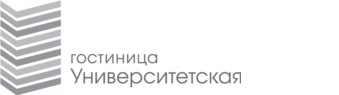 АНО "Паломнический центр"119192, Москва, вн.тер.г. муниципальный округ Раменки, Мичуринский пр-т, д.8, стр.1,ИНН 7705257424www.uhtl.ru, reserve@uhtl.ru+7 (495) 363-35-87,  +7 (499) 147-67-75АНО "Паломнический центр"119192, Москва, вн.тер.г. муниципальный округ Раменки, Мичуринский пр-т, д.8, стр.1,ИНН 7705257424www.uhtl.ru, reserve@uhtl.ru+7 (495) 363-35-87,  +7 (499) 147-67-75АНО "Паломнический центр"119192, Москва, вн.тер.г. муниципальный округ Раменки, Мичуринский пр-т, д.8, стр.1,ИНН 7705257424www.uhtl.ru, reserve@uhtl.ru+7 (495) 363-35-87,  +7 (499) 147-67-75АНО "Паломнический центр"119192, Москва, вн.тер.г. муниципальный округ Раменки, Мичуринский пр-т, д.8, стр.1,ИНН 7705257424www.uhtl.ru, reserve@uhtl.ru+7 (495) 363-35-87,  +7 (499) 147-67-75АНО "Паломнический центр"119192, Москва, вн.тер.г. муниципальный округ Раменки, Мичуринский пр-т, д.8, стр.1,ИНН 7705257424www.uhtl.ru, reserve@uhtl.ru+7 (495) 363-35-87,  +7 (499) 147-67-75АНО "Паломнический центр"119192, Москва, вн.тер.г. муниципальный округ Раменки, Мичуринский пр-т, д.8, стр.1,ИНН 7705257424www.uhtl.ru, reserve@uhtl.ru+7 (495) 363-35-87,  +7 (499) 147-67-75АНО "Паломнический центр"119192, Москва, вн.тер.г. муниципальный округ Раменки, Мичуринский пр-т, д.8, стр.1,ИНН 7705257424www.uhtl.ru, reserve@uhtl.ru+7 (495) 363-35-87,  +7 (499) 147-67-75РЕГИСТРАЦИОННАЯ КАРТОЧКА ГОСТЯREGISTRATION CARDРЕГИСТРАЦИОННАЯ КАРТОЧКА ГОСТЯREGISTRATION CARDРЕГИСТРАЦИОННАЯ КАРТОЧКА ГОСТЯREGISTRATION CARDРЕГИСТРАЦИОННАЯ КАРТОЧКА ГОСТЯREGISTRATION CARDРЕГИСТРАЦИОННАЯ КАРТОЧКА ГОСТЯREGISTRATION CARDРЕГИСТРАЦИОННАЯ КАРТОЧКА ГОСТЯREGISTRATION CARDРЕГИСТРАЦИОННАЯ КАРТОЧКА ГОСТЯREGISTRATION CARDРЕГИСТРАЦИОННАЯ КАРТОЧКА ГОСТЯREGISTRATION CARDРЕГИСТРАЦИОННАЯ КАРТОЧКА ГОСТЯREGISTRATION CARDРЕГИСТРАЦИОННАЯ КАРТОЧКА ГОСТЯREGISTRATION CARDРЕГИСТРАЦИОННАЯ КАРТОЧКА ГОСТЯREGISTRATION CARDРЕГИСТРАЦИОННАЯ КАРТОЧКА ГОСТЯREGISTRATION CARDРЕГИСТРАЦИОННАЯ КАРТОЧКА ГОСТЯREGISTRATION CARDРЕГИСТРАЦИОННАЯ КАРТОЧКА ГОСТЯREGISTRATION CARDРЕГИСТРАЦИОННАЯ КАРТОЧКА ГОСТЯREGISTRATION CARDРЕГИСТРАЦИОННАЯ КАРТОЧКА ГОСТЯREGISTRATION CARDРЕГИСТРАЦИОННАЯ КАРТОЧКА ГОСТЯREGISTRATION CARDРЕГИСТРАЦИОННАЯ КАРТОЧКА ГОСТЯREGISTRATION CARDРЕГИСТРАЦИОННАЯ КАРТОЧКА ГОСТЯREGISTRATION CARDРЕГИСТРАЦИОННАЯ КАРТОЧКА ГОСТЯREGISTRATION CARDРЕГИСТРАЦИОННАЯ КАРТОЧКА ГОСТЯREGISTRATION CARDРЕГИСТРАЦИОННАЯ КАРТОЧКА ГОСТЯREGISTRATION CARDРЕГИСТРАЦИОННАЯ КАРТОЧКА ГОСТЯREGISTRATION CARDРЕГИСТРАЦИОННАЯ КАРТОЧКА ГОСТЯREGISTRATION CARDРЕГИСТРАЦИОННАЯ КАРТОЧКА ГОСТЯREGISTRATION CARDРЕГИСТРАЦИОННАЯ КАРТОЧКА ГОСТЯREGISTRATION CARDФамилияSurnameФамилияSurnameФамилияSurnameФамилияSurnameИмя ОтчествоFirst NameИмя ОтчествоFirst NameИмя ОтчествоFirst NameИмя ОтчествоFirst NameИмя ОтчествоFirst NameДата РожденияDate of birthДата РожденияDate of birthДата РожденияDate of birthДата РожденияDate of birthДата РожденияDate of birthДата РожденияDate of birthДата РожденияDate of birthДата РожденияDate of birthГражданствоNationality ГражданствоNationality ГражданствоNationality ГражданствоNationality ГражданствоNationality ПаспортPassportПаспортPassportПаспортPassportПаспортPassportВыданPlace and date of issueВыданPlace and date of issueВыданPlace and date of issueАдресAddressАдресAddressАдресAddressТелефонTelephone numberТелефонTelephone numberТелефонTelephone numberТелефонTelephone numberТелефонTelephone numberТелефонTelephone numberТелефонTelephone numberТелефонTelephone numberТелефонTelephone numberE-mailE-mailВремя заезда 14:00, время выезда 12:00. С публичной офертой о заключении договора об оказании гостиничных услуг, правилами предоставления гостиничных услуг и проживания в гостинице, с положением об обработке и защите персональных данных клиентов, проживающих в гостинице, с правилами пожарной безопасности и правилами пользования электробытовыми приборами ознакомлен.Даю согласие на обработку своих персональных данных.Гостиница не несет ответственности за вещи, оставленные без присмотра.К оплате принимаются российские рубли.При оплате банковской картой конвертация валюты в рубли происходит по курсу банка.Check-in 14:00, check-out 12:00I have read and understood hotel policy and accommodation rules. I have read and understood fire safety rules.I agree to the processing of my personal data.The Hotel accepts no liability and shall not be responsible for any loss or damage of personal belongings.Payment currency is Russian Roubles.If paid by bank card currency conversion is done at the current Bank rate.Время заезда 14:00, время выезда 12:00. С публичной офертой о заключении договора об оказании гостиничных услуг, правилами предоставления гостиничных услуг и проживания в гостинице, с положением об обработке и защите персональных данных клиентов, проживающих в гостинице, с правилами пожарной безопасности и правилами пользования электробытовыми приборами ознакомлен.Даю согласие на обработку своих персональных данных.Гостиница не несет ответственности за вещи, оставленные без присмотра.К оплате принимаются российские рубли.При оплате банковской картой конвертация валюты в рубли происходит по курсу банка.Check-in 14:00, check-out 12:00I have read and understood hotel policy and accommodation rules. I have read and understood fire safety rules.I agree to the processing of my personal data.The Hotel accepts no liability and shall not be responsible for any loss or damage of personal belongings.Payment currency is Russian Roubles.If paid by bank card currency conversion is done at the current Bank rate.Время заезда 14:00, время выезда 12:00. С публичной офертой о заключении договора об оказании гостиничных услуг, правилами предоставления гостиничных услуг и проживания в гостинице, с положением об обработке и защите персональных данных клиентов, проживающих в гостинице, с правилами пожарной безопасности и правилами пользования электробытовыми приборами ознакомлен.Даю согласие на обработку своих персональных данных.Гостиница не несет ответственности за вещи, оставленные без присмотра.К оплате принимаются российские рубли.При оплате банковской картой конвертация валюты в рубли происходит по курсу банка.Check-in 14:00, check-out 12:00I have read and understood hotel policy and accommodation rules. I have read and understood fire safety rules.I agree to the processing of my personal data.The Hotel accepts no liability and shall not be responsible for any loss or damage of personal belongings.Payment currency is Russian Roubles.If paid by bank card currency conversion is done at the current Bank rate.Время заезда 14:00, время выезда 12:00. С публичной офертой о заключении договора об оказании гостиничных услуг, правилами предоставления гостиничных услуг и проживания в гостинице, с положением об обработке и защите персональных данных клиентов, проживающих в гостинице, с правилами пожарной безопасности и правилами пользования электробытовыми приборами ознакомлен.Даю согласие на обработку своих персональных данных.Гостиница не несет ответственности за вещи, оставленные без присмотра.К оплате принимаются российские рубли.При оплате банковской картой конвертация валюты в рубли происходит по курсу банка.Check-in 14:00, check-out 12:00I have read and understood hotel policy and accommodation rules. I have read and understood fire safety rules.I agree to the processing of my personal data.The Hotel accepts no liability and shall not be responsible for any loss or damage of personal belongings.Payment currency is Russian Roubles.If paid by bank card currency conversion is done at the current Bank rate.Время заезда 14:00, время выезда 12:00. С публичной офертой о заключении договора об оказании гостиничных услуг, правилами предоставления гостиничных услуг и проживания в гостинице, с положением об обработке и защите персональных данных клиентов, проживающих в гостинице, с правилами пожарной безопасности и правилами пользования электробытовыми приборами ознакомлен.Даю согласие на обработку своих персональных данных.Гостиница не несет ответственности за вещи, оставленные без присмотра.К оплате принимаются российские рубли.При оплате банковской картой конвертация валюты в рубли происходит по курсу банка.Check-in 14:00, check-out 12:00I have read and understood hotel policy and accommodation rules. I have read and understood fire safety rules.I agree to the processing of my personal data.The Hotel accepts no liability and shall not be responsible for any loss or damage of personal belongings.Payment currency is Russian Roubles.If paid by bank card currency conversion is done at the current Bank rate.Время заезда 14:00, время выезда 12:00. С публичной офертой о заключении договора об оказании гостиничных услуг, правилами предоставления гостиничных услуг и проживания в гостинице, с положением об обработке и защите персональных данных клиентов, проживающих в гостинице, с правилами пожарной безопасности и правилами пользования электробытовыми приборами ознакомлен.Даю согласие на обработку своих персональных данных.Гостиница не несет ответственности за вещи, оставленные без присмотра.К оплате принимаются российские рубли.При оплате банковской картой конвертация валюты в рубли происходит по курсу банка.Check-in 14:00, check-out 12:00I have read and understood hotel policy and accommodation rules. I have read and understood fire safety rules.I agree to the processing of my personal data.The Hotel accepts no liability and shall not be responsible for any loss or damage of personal belongings.Payment currency is Russian Roubles.If paid by bank card currency conversion is done at the current Bank rate.Время заезда 14:00, время выезда 12:00. С публичной офертой о заключении договора об оказании гостиничных услуг, правилами предоставления гостиничных услуг и проживания в гостинице, с положением об обработке и защите персональных данных клиентов, проживающих в гостинице, с правилами пожарной безопасности и правилами пользования электробытовыми приборами ознакомлен.Даю согласие на обработку своих персональных данных.Гостиница не несет ответственности за вещи, оставленные без присмотра.К оплате принимаются российские рубли.При оплате банковской картой конвертация валюты в рубли происходит по курсу банка.Check-in 14:00, check-out 12:00I have read and understood hotel policy and accommodation rules. I have read and understood fire safety rules.I agree to the processing of my personal data.The Hotel accepts no liability and shall not be responsible for any loss or damage of personal belongings.Payment currency is Russian Roubles.If paid by bank card currency conversion is done at the current Bank rate.Время заезда 14:00, время выезда 12:00. С публичной офертой о заключении договора об оказании гостиничных услуг, правилами предоставления гостиничных услуг и проживания в гостинице, с положением об обработке и защите персональных данных клиентов, проживающих в гостинице, с правилами пожарной безопасности и правилами пользования электробытовыми приборами ознакомлен.Даю согласие на обработку своих персональных данных.Гостиница не несет ответственности за вещи, оставленные без присмотра.К оплате принимаются российские рубли.При оплате банковской картой конвертация валюты в рубли происходит по курсу банка.Check-in 14:00, check-out 12:00I have read and understood hotel policy and accommodation rules. I have read and understood fire safety rules.I agree to the processing of my personal data.The Hotel accepts no liability and shall not be responsible for any loss or damage of personal belongings.Payment currency is Russian Roubles.If paid by bank card currency conversion is done at the current Bank rate.Время заезда 14:00, время выезда 12:00. С публичной офертой о заключении договора об оказании гостиничных услуг, правилами предоставления гостиничных услуг и проживания в гостинице, с положением об обработке и защите персональных данных клиентов, проживающих в гостинице, с правилами пожарной безопасности и правилами пользования электробытовыми приборами ознакомлен.Даю согласие на обработку своих персональных данных.Гостиница не несет ответственности за вещи, оставленные без присмотра.К оплате принимаются российские рубли.При оплате банковской картой конвертация валюты в рубли происходит по курсу банка.Check-in 14:00, check-out 12:00I have read and understood hotel policy and accommodation rules. I have read and understood fire safety rules.I agree to the processing of my personal data.The Hotel accepts no liability and shall not be responsible for any loss or damage of personal belongings.Payment currency is Russian Roubles.If paid by bank card currency conversion is done at the current Bank rate.Время заезда 14:00, время выезда 12:00. С публичной офертой о заключении договора об оказании гостиничных услуг, правилами предоставления гостиничных услуг и проживания в гостинице, с положением об обработке и защите персональных данных клиентов, проживающих в гостинице, с правилами пожарной безопасности и правилами пользования электробытовыми приборами ознакомлен.Даю согласие на обработку своих персональных данных.Гостиница не несет ответственности за вещи, оставленные без присмотра.К оплате принимаются российские рубли.При оплате банковской картой конвертация валюты в рубли происходит по курсу банка.Check-in 14:00, check-out 12:00I have read and understood hotel policy and accommodation rules. I have read and understood fire safety rules.I agree to the processing of my personal data.The Hotel accepts no liability and shall not be responsible for any loss or damage of personal belongings.Payment currency is Russian Roubles.If paid by bank card currency conversion is done at the current Bank rate.Время заезда 14:00, время выезда 12:00. С публичной офертой о заключении договора об оказании гостиничных услуг, правилами предоставления гостиничных услуг и проживания в гостинице, с положением об обработке и защите персональных данных клиентов, проживающих в гостинице, с правилами пожарной безопасности и правилами пользования электробытовыми приборами ознакомлен.Даю согласие на обработку своих персональных данных.Гостиница не несет ответственности за вещи, оставленные без присмотра.К оплате принимаются российские рубли.При оплате банковской картой конвертация валюты в рубли происходит по курсу банка.Check-in 14:00, check-out 12:00I have read and understood hotel policy and accommodation rules. I have read and understood fire safety rules.I agree to the processing of my personal data.The Hotel accepts no liability and shall not be responsible for any loss or damage of personal belongings.Payment currency is Russian Roubles.If paid by bank card currency conversion is done at the current Bank rate.Время заезда 14:00, время выезда 12:00. С публичной офертой о заключении договора об оказании гостиничных услуг, правилами предоставления гостиничных услуг и проживания в гостинице, с положением об обработке и защите персональных данных клиентов, проживающих в гостинице, с правилами пожарной безопасности и правилами пользования электробытовыми приборами ознакомлен.Даю согласие на обработку своих персональных данных.Гостиница не несет ответственности за вещи, оставленные без присмотра.К оплате принимаются российские рубли.При оплате банковской картой конвертация валюты в рубли происходит по курсу банка.Check-in 14:00, check-out 12:00I have read and understood hotel policy and accommodation rules. I have read and understood fire safety rules.I agree to the processing of my personal data.The Hotel accepts no liability and shall not be responsible for any loss or damage of personal belongings.Payment currency is Russian Roubles.If paid by bank card currency conversion is done at the current Bank rate.Время заезда 14:00, время выезда 12:00. С публичной офертой о заключении договора об оказании гостиничных услуг, правилами предоставления гостиничных услуг и проживания в гостинице, с положением об обработке и защите персональных данных клиентов, проживающих в гостинице, с правилами пожарной безопасности и правилами пользования электробытовыми приборами ознакомлен.Даю согласие на обработку своих персональных данных.Гостиница не несет ответственности за вещи, оставленные без присмотра.К оплате принимаются российские рубли.При оплате банковской картой конвертация валюты в рубли происходит по курсу банка.Check-in 14:00, check-out 12:00I have read and understood hotel policy and accommodation rules. I have read and understood fire safety rules.I agree to the processing of my personal data.The Hotel accepts no liability and shall not be responsible for any loss or damage of personal belongings.Payment currency is Russian Roubles.If paid by bank card currency conversion is done at the current Bank rate.Время заезда 14:00, время выезда 12:00. С публичной офертой о заключении договора об оказании гостиничных услуг, правилами предоставления гостиничных услуг и проживания в гостинице, с положением об обработке и защите персональных данных клиентов, проживающих в гостинице, с правилами пожарной безопасности и правилами пользования электробытовыми приборами ознакомлен.Даю согласие на обработку своих персональных данных.Гостиница не несет ответственности за вещи, оставленные без присмотра.К оплате принимаются российские рубли.При оплате банковской картой конвертация валюты в рубли происходит по курсу банка.Check-in 14:00, check-out 12:00I have read and understood hotel policy and accommodation rules. I have read and understood fire safety rules.I agree to the processing of my personal data.The Hotel accepts no liability and shall not be responsible for any loss or damage of personal belongings.Payment currency is Russian Roubles.If paid by bank card currency conversion is done at the current Bank rate.Время заезда 14:00, время выезда 12:00. С публичной офертой о заключении договора об оказании гостиничных услуг, правилами предоставления гостиничных услуг и проживания в гостинице, с положением об обработке и защите персональных данных клиентов, проживающих в гостинице, с правилами пожарной безопасности и правилами пользования электробытовыми приборами ознакомлен.Даю согласие на обработку своих персональных данных.Гостиница не несет ответственности за вещи, оставленные без присмотра.К оплате принимаются российские рубли.При оплате банковской картой конвертация валюты в рубли происходит по курсу банка.Check-in 14:00, check-out 12:00I have read and understood hotel policy and accommodation rules. I have read and understood fire safety rules.I agree to the processing of my personal data.The Hotel accepts no liability and shall not be responsible for any loss or damage of personal belongings.Payment currency is Russian Roubles.If paid by bank card currency conversion is done at the current Bank rate.Время заезда 14:00, время выезда 12:00. С публичной офертой о заключении договора об оказании гостиничных услуг, правилами предоставления гостиничных услуг и проживания в гостинице, с положением об обработке и защите персональных данных клиентов, проживающих в гостинице, с правилами пожарной безопасности и правилами пользования электробытовыми приборами ознакомлен.Даю согласие на обработку своих персональных данных.Гостиница не несет ответственности за вещи, оставленные без присмотра.К оплате принимаются российские рубли.При оплате банковской картой конвертация валюты в рубли происходит по курсу банка.Check-in 14:00, check-out 12:00I have read and understood hotel policy and accommodation rules. I have read and understood fire safety rules.I agree to the processing of my personal data.The Hotel accepts no liability and shall not be responsible for any loss or damage of personal belongings.Payment currency is Russian Roubles.If paid by bank card currency conversion is done at the current Bank rate.Время заезда 14:00, время выезда 12:00. С публичной офертой о заключении договора об оказании гостиничных услуг, правилами предоставления гостиничных услуг и проживания в гостинице, с положением об обработке и защите персональных данных клиентов, проживающих в гостинице, с правилами пожарной безопасности и правилами пользования электробытовыми приборами ознакомлен.Даю согласие на обработку своих персональных данных.Гостиница не несет ответственности за вещи, оставленные без присмотра.К оплате принимаются российские рубли.При оплате банковской картой конвертация валюты в рубли происходит по курсу банка.Check-in 14:00, check-out 12:00I have read and understood hotel policy and accommodation rules. I have read and understood fire safety rules.I agree to the processing of my personal data.The Hotel accepts no liability and shall not be responsible for any loss or damage of personal belongings.Payment currency is Russian Roubles.If paid by bank card currency conversion is done at the current Bank rate.Время заезда 14:00, время выезда 12:00. С публичной офертой о заключении договора об оказании гостиничных услуг, правилами предоставления гостиничных услуг и проживания в гостинице, с положением об обработке и защите персональных данных клиентов, проживающих в гостинице, с правилами пожарной безопасности и правилами пользования электробытовыми приборами ознакомлен.Даю согласие на обработку своих персональных данных.Гостиница не несет ответственности за вещи, оставленные без присмотра.К оплате принимаются российские рубли.При оплате банковской картой конвертация валюты в рубли происходит по курсу банка.Check-in 14:00, check-out 12:00I have read and understood hotel policy and accommodation rules. I have read and understood fire safety rules.I agree to the processing of my personal data.The Hotel accepts no liability and shall not be responsible for any loss or damage of personal belongings.Payment currency is Russian Roubles.If paid by bank card currency conversion is done at the current Bank rate.Время заезда 14:00, время выезда 12:00. С публичной офертой о заключении договора об оказании гостиничных услуг, правилами предоставления гостиничных услуг и проживания в гостинице, с положением об обработке и защите персональных данных клиентов, проживающих в гостинице, с правилами пожарной безопасности и правилами пользования электробытовыми приборами ознакомлен.Даю согласие на обработку своих персональных данных.Гостиница не несет ответственности за вещи, оставленные без присмотра.К оплате принимаются российские рубли.При оплате банковской картой конвертация валюты в рубли происходит по курсу банка.Check-in 14:00, check-out 12:00I have read and understood hotel policy and accommodation rules. I have read and understood fire safety rules.I agree to the processing of my personal data.The Hotel accepts no liability and shall not be responsible for any loss or damage of personal belongings.Payment currency is Russian Roubles.If paid by bank card currency conversion is done at the current Bank rate.Время заезда 14:00, время выезда 12:00. С публичной офертой о заключении договора об оказании гостиничных услуг, правилами предоставления гостиничных услуг и проживания в гостинице, с положением об обработке и защите персональных данных клиентов, проживающих в гостинице, с правилами пожарной безопасности и правилами пользования электробытовыми приборами ознакомлен.Даю согласие на обработку своих персональных данных.Гостиница не несет ответственности за вещи, оставленные без присмотра.К оплате принимаются российские рубли.При оплате банковской картой конвертация валюты в рубли происходит по курсу банка.Check-in 14:00, check-out 12:00I have read and understood hotel policy and accommodation rules. I have read and understood fire safety rules.I agree to the processing of my personal data.The Hotel accepts no liability and shall not be responsible for any loss or damage of personal belongings.Payment currency is Russian Roubles.If paid by bank card currency conversion is done at the current Bank rate.Время заезда 14:00, время выезда 12:00. С публичной офертой о заключении договора об оказании гостиничных услуг, правилами предоставления гостиничных услуг и проживания в гостинице, с положением об обработке и защите персональных данных клиентов, проживающих в гостинице, с правилами пожарной безопасности и правилами пользования электробытовыми приборами ознакомлен.Даю согласие на обработку своих персональных данных.Гостиница не несет ответственности за вещи, оставленные без присмотра.К оплате принимаются российские рубли.При оплате банковской картой конвертация валюты в рубли происходит по курсу банка.Check-in 14:00, check-out 12:00I have read and understood hotel policy and accommodation rules. I have read and understood fire safety rules.I agree to the processing of my personal data.The Hotel accepts no liability and shall not be responsible for any loss or damage of personal belongings.Payment currency is Russian Roubles.If paid by bank card currency conversion is done at the current Bank rate.Время заезда 14:00, время выезда 12:00. С публичной офертой о заключении договора об оказании гостиничных услуг, правилами предоставления гостиничных услуг и проживания в гостинице, с положением об обработке и защите персональных данных клиентов, проживающих в гостинице, с правилами пожарной безопасности и правилами пользования электробытовыми приборами ознакомлен.Даю согласие на обработку своих персональных данных.Гостиница не несет ответственности за вещи, оставленные без присмотра.К оплате принимаются российские рубли.При оплате банковской картой конвертация валюты в рубли происходит по курсу банка.Check-in 14:00, check-out 12:00I have read and understood hotel policy and accommodation rules. I have read and understood fire safety rules.I agree to the processing of my personal data.The Hotel accepts no liability and shall not be responsible for any loss or damage of personal belongings.Payment currency is Russian Roubles.If paid by bank card currency conversion is done at the current Bank rate.Время заезда 14:00, время выезда 12:00. С публичной офертой о заключении договора об оказании гостиничных услуг, правилами предоставления гостиничных услуг и проживания в гостинице, с положением об обработке и защите персональных данных клиентов, проживающих в гостинице, с правилами пожарной безопасности и правилами пользования электробытовыми приборами ознакомлен.Даю согласие на обработку своих персональных данных.Гостиница не несет ответственности за вещи, оставленные без присмотра.К оплате принимаются российские рубли.При оплате банковской картой конвертация валюты в рубли происходит по курсу банка.Check-in 14:00, check-out 12:00I have read and understood hotel policy and accommodation rules. I have read and understood fire safety rules.I agree to the processing of my personal data.The Hotel accepts no liability and shall not be responsible for any loss or damage of personal belongings.Payment currency is Russian Roubles.If paid by bank card currency conversion is done at the current Bank rate.Время заезда 14:00, время выезда 12:00. С публичной офертой о заключении договора об оказании гостиничных услуг, правилами предоставления гостиничных услуг и проживания в гостинице, с положением об обработке и защите персональных данных клиентов, проживающих в гостинице, с правилами пожарной безопасности и правилами пользования электробытовыми приборами ознакомлен.Даю согласие на обработку своих персональных данных.Гостиница не несет ответственности за вещи, оставленные без присмотра.К оплате принимаются российские рубли.При оплате банковской картой конвертация валюты в рубли происходит по курсу банка.Check-in 14:00, check-out 12:00I have read and understood hotel policy and accommodation rules. I have read and understood fire safety rules.I agree to the processing of my personal data.The Hotel accepts no liability and shall not be responsible for any loss or damage of personal belongings.Payment currency is Russian Roubles.If paid by bank card currency conversion is done at the current Bank rate.Время заезда 14:00, время выезда 12:00. С публичной офертой о заключении договора об оказании гостиничных услуг, правилами предоставления гостиничных услуг и проживания в гостинице, с положением об обработке и защите персональных данных клиентов, проживающих в гостинице, с правилами пожарной безопасности и правилами пользования электробытовыми приборами ознакомлен.Даю согласие на обработку своих персональных данных.Гостиница не несет ответственности за вещи, оставленные без присмотра.К оплате принимаются российские рубли.При оплате банковской картой конвертация валюты в рубли происходит по курсу банка.Check-in 14:00, check-out 12:00I have read and understood hotel policy and accommodation rules. I have read and understood fire safety rules.I agree to the processing of my personal data.The Hotel accepts no liability and shall not be responsible for any loss or damage of personal belongings.Payment currency is Russian Roubles.If paid by bank card currency conversion is done at the current Bank rate.Время заезда 14:00, время выезда 12:00. С публичной офертой о заключении договора об оказании гостиничных услуг, правилами предоставления гостиничных услуг и проживания в гостинице, с положением об обработке и защите персональных данных клиентов, проживающих в гостинице, с правилами пожарной безопасности и правилами пользования электробытовыми приборами ознакомлен.Даю согласие на обработку своих персональных данных.Гостиница не несет ответственности за вещи, оставленные без присмотра.К оплате принимаются российские рубли.При оплате банковской картой конвертация валюты в рубли происходит по курсу банка.Check-in 14:00, check-out 12:00I have read and understood hotel policy and accommodation rules. I have read and understood fire safety rules.I agree to the processing of my personal data.The Hotel accepts no liability and shall not be responsible for any loss or damage of personal belongings.Payment currency is Russian Roubles.If paid by bank card currency conversion is done at the current Bank rate.Время заезда 14:00, время выезда 12:00. С публичной офертой о заключении договора об оказании гостиничных услуг, правилами предоставления гостиничных услуг и проживания в гостинице, с положением об обработке и защите персональных данных клиентов, проживающих в гостинице, с правилами пожарной безопасности и правилами пользования электробытовыми приборами ознакомлен.Даю согласие на обработку своих персональных данных.Гостиница не несет ответственности за вещи, оставленные без присмотра.К оплате принимаются российские рубли.При оплате банковской картой конвертация валюты в рубли происходит по курсу банка.Check-in 14:00, check-out 12:00I have read and understood hotel policy and accommodation rules. I have read and understood fire safety rules.I agree to the processing of my personal data.The Hotel accepts no liability and shall not be responsible for any loss or damage of personal belongings.Payment currency is Russian Roubles.If paid by bank card currency conversion is done at the current Bank rate.Время заезда 14:00, время выезда 12:00. С публичной офертой о заключении договора об оказании гостиничных услуг, правилами предоставления гостиничных услуг и проживания в гостинице, с положением об обработке и защите персональных данных клиентов, проживающих в гостинице, с правилами пожарной безопасности и правилами пользования электробытовыми приборами ознакомлен.Даю согласие на обработку своих персональных данных.Гостиница не несет ответственности за вещи, оставленные без присмотра.К оплате принимаются российские рубли.При оплате банковской картой конвертация валюты в рубли происходит по курсу банка.Check-in 14:00, check-out 12:00I have read and understood hotel policy and accommodation rules. I have read and understood fire safety rules.I agree to the processing of my personal data.The Hotel accepts no liability and shall not be responsible for any loss or damage of personal belongings.Payment currency is Russian Roubles.If paid by bank card currency conversion is done at the current Bank rate.Время заезда 14:00, время выезда 12:00. С публичной офертой о заключении договора об оказании гостиничных услуг, правилами предоставления гостиничных услуг и проживания в гостинице, с положением об обработке и защите персональных данных клиентов, проживающих в гостинице, с правилами пожарной безопасности и правилами пользования электробытовыми приборами ознакомлен.Даю согласие на обработку своих персональных данных.Гостиница не несет ответственности за вещи, оставленные без присмотра.К оплате принимаются российские рубли.При оплате банковской картой конвертация валюты в рубли происходит по курсу банка.Check-in 14:00, check-out 12:00I have read and understood hotel policy and accommodation rules. I have read and understood fire safety rules.I agree to the processing of my personal data.The Hotel accepts no liability and shall not be responsible for any loss or damage of personal belongings.Payment currency is Russian Roubles.If paid by bank card currency conversion is done at the current Bank rate.Время заезда 14:00, время выезда 12:00. С публичной офертой о заключении договора об оказании гостиничных услуг, правилами предоставления гостиничных услуг и проживания в гостинице, с положением об обработке и защите персональных данных клиентов, проживающих в гостинице, с правилами пожарной безопасности и правилами пользования электробытовыми приборами ознакомлен.Даю согласие на обработку своих персональных данных.Гостиница не несет ответственности за вещи, оставленные без присмотра.К оплате принимаются российские рубли.При оплате банковской картой конвертация валюты в рубли происходит по курсу банка.Check-in 14:00, check-out 12:00I have read and understood hotel policy and accommodation rules. I have read and understood fire safety rules.I agree to the processing of my personal data.The Hotel accepts no liability and shall not be responsible for any loss or damage of personal belongings.Payment currency is Russian Roubles.If paid by bank card currency conversion is done at the current Bank rate.Время заезда 14:00, время выезда 12:00. С публичной офертой о заключении договора об оказании гостиничных услуг, правилами предоставления гостиничных услуг и проживания в гостинице, с положением об обработке и защите персональных данных клиентов, проживающих в гостинице, с правилами пожарной безопасности и правилами пользования электробытовыми приборами ознакомлен.Даю согласие на обработку своих персональных данных.Гостиница не несет ответственности за вещи, оставленные без присмотра.К оплате принимаются российские рубли.При оплате банковской картой конвертация валюты в рубли происходит по курсу банка.Check-in 14:00, check-out 12:00I have read and understood hotel policy and accommodation rules. I have read and understood fire safety rules.I agree to the processing of my personal data.The Hotel accepts no liability and shall not be responsible for any loss or damage of personal belongings.Payment currency is Russian Roubles.If paid by bank card currency conversion is done at the current Bank rate.Время заезда 14:00, время выезда 12:00. С публичной офертой о заключении договора об оказании гостиничных услуг, правилами предоставления гостиничных услуг и проживания в гостинице, с положением об обработке и защите персональных данных клиентов, проживающих в гостинице, с правилами пожарной безопасности и правилами пользования электробытовыми приборами ознакомлен.Даю согласие на обработку своих персональных данных.Гостиница не несет ответственности за вещи, оставленные без присмотра.К оплате принимаются российские рубли.При оплате банковской картой конвертация валюты в рубли происходит по курсу банка.Check-in 14:00, check-out 12:00I have read and understood hotel policy and accommodation rules. I have read and understood fire safety rules.I agree to the processing of my personal data.The Hotel accepts no liability and shall not be responsible for any loss or damage of personal belongings.Payment currency is Russian Roubles.If paid by bank card currency conversion is done at the current Bank rate.Время заезда 14:00, время выезда 12:00. С публичной офертой о заключении договора об оказании гостиничных услуг, правилами предоставления гостиничных услуг и проживания в гостинице, с положением об обработке и защите персональных данных клиентов, проживающих в гостинице, с правилами пожарной безопасности и правилами пользования электробытовыми приборами ознакомлен.Даю согласие на обработку своих персональных данных.Гостиница не несет ответственности за вещи, оставленные без присмотра.К оплате принимаются российские рубли.При оплате банковской картой конвертация валюты в рубли происходит по курсу банка.Check-in 14:00, check-out 12:00I have read and understood hotel policy and accommodation rules. I have read and understood fire safety rules.I agree to the processing of my personal data.The Hotel accepts no liability and shall not be responsible for any loss or damage of personal belongings.Payment currency is Russian Roubles.If paid by bank card currency conversion is done at the current Bank rate.Время заезда 14:00, время выезда 12:00. С публичной офертой о заключении договора об оказании гостиничных услуг, правилами предоставления гостиничных услуг и проживания в гостинице, с положением об обработке и защите персональных данных клиентов, проживающих в гостинице, с правилами пожарной безопасности и правилами пользования электробытовыми приборами ознакомлен.Даю согласие на обработку своих персональных данных.Гостиница не несет ответственности за вещи, оставленные без присмотра.К оплате принимаются российские рубли.При оплате банковской картой конвертация валюты в рубли происходит по курсу банка.Check-in 14:00, check-out 12:00I have read and understood hotel policy and accommodation rules. I have read and understood fire safety rules.I agree to the processing of my personal data.The Hotel accepts no liability and shall not be responsible for any loss or damage of personal belongings.Payment currency is Russian Roubles.If paid by bank card currency conversion is done at the current Bank rate.Время заезда 14:00, время выезда 12:00. С публичной офертой о заключении договора об оказании гостиничных услуг, правилами предоставления гостиничных услуг и проживания в гостинице, с положением об обработке и защите персональных данных клиентов, проживающих в гостинице, с правилами пожарной безопасности и правилами пользования электробытовыми приборами ознакомлен.Даю согласие на обработку своих персональных данных.Гостиница не несет ответственности за вещи, оставленные без присмотра.К оплате принимаются российские рубли.При оплате банковской картой конвертация валюты в рубли происходит по курсу банка.Check-in 14:00, check-out 12:00I have read and understood hotel policy and accommodation rules. I have read and understood fire safety rules.I agree to the processing of my personal data.The Hotel accepts no liability and shall not be responsible for any loss or damage of personal belongings.Payment currency is Russian Roubles.If paid by bank card currency conversion is done at the current Bank rate.Время заезда 14:00, время выезда 12:00. С публичной офертой о заключении договора об оказании гостиничных услуг, правилами предоставления гостиничных услуг и проживания в гостинице, с положением об обработке и защите персональных данных клиентов, проживающих в гостинице, с правилами пожарной безопасности и правилами пользования электробытовыми приборами ознакомлен.Даю согласие на обработку своих персональных данных.Гостиница не несет ответственности за вещи, оставленные без присмотра.К оплате принимаются российские рубли.При оплате банковской картой конвертация валюты в рубли происходит по курсу банка.Check-in 14:00, check-out 12:00I have read and understood hotel policy and accommodation rules. I have read and understood fire safety rules.I agree to the processing of my personal data.The Hotel accepts no liability and shall not be responsible for any loss or damage of personal belongings.Payment currency is Russian Roubles.If paid by bank card currency conversion is done at the current Bank rate.Время заезда 14:00, время выезда 12:00. С публичной офертой о заключении договора об оказании гостиничных услуг, правилами предоставления гостиничных услуг и проживания в гостинице, с положением об обработке и защите персональных данных клиентов, проживающих в гостинице, с правилами пожарной безопасности и правилами пользования электробытовыми приборами ознакомлен.Даю согласие на обработку своих персональных данных.Гостиница не несет ответственности за вещи, оставленные без присмотра.К оплате принимаются российские рубли.При оплате банковской картой конвертация валюты в рубли происходит по курсу банка.Check-in 14:00, check-out 12:00I have read and understood hotel policy and accommodation rules. I have read and understood fire safety rules.I agree to the processing of my personal data.The Hotel accepts no liability and shall not be responsible for any loss or damage of personal belongings.Payment currency is Russian Roubles.If paid by bank card currency conversion is done at the current Bank rate.Время заезда 14:00, время выезда 12:00. С публичной офертой о заключении договора об оказании гостиничных услуг, правилами предоставления гостиничных услуг и проживания в гостинице, с положением об обработке и защите персональных данных клиентов, проживающих в гостинице, с правилами пожарной безопасности и правилами пользования электробытовыми приборами ознакомлен.Даю согласие на обработку своих персональных данных.Гостиница не несет ответственности за вещи, оставленные без присмотра.К оплате принимаются российские рубли.При оплате банковской картой конвертация валюты в рубли происходит по курсу банка.Check-in 14:00, check-out 12:00I have read and understood hotel policy and accommodation rules. I have read and understood fire safety rules.I agree to the processing of my personal data.The Hotel accepts no liability and shall not be responsible for any loss or damage of personal belongings.Payment currency is Russian Roubles.If paid by bank card currency conversion is done at the current Bank rate.ПрибытиеArrivalПрибытиеArrivalВремя заезда 14:00, время выезда 12:00. С публичной офертой о заключении договора об оказании гостиничных услуг, правилами предоставления гостиничных услуг и проживания в гостинице, с положением об обработке и защите персональных данных клиентов, проживающих в гостинице, с правилами пожарной безопасности и правилами пользования электробытовыми приборами ознакомлен.Даю согласие на обработку своих персональных данных.Гостиница не несет ответственности за вещи, оставленные без присмотра.К оплате принимаются российские рубли.При оплате банковской картой конвертация валюты в рубли происходит по курсу банка.Check-in 14:00, check-out 12:00I have read and understood hotel policy and accommodation rules. I have read and understood fire safety rules.I agree to the processing of my personal data.The Hotel accepts no liability and shall not be responsible for any loss or damage of personal belongings.Payment currency is Russian Roubles.If paid by bank card currency conversion is done at the current Bank rate.Время заезда 14:00, время выезда 12:00. С публичной офертой о заключении договора об оказании гостиничных услуг, правилами предоставления гостиничных услуг и проживания в гостинице, с положением об обработке и защите персональных данных клиентов, проживающих в гостинице, с правилами пожарной безопасности и правилами пользования электробытовыми приборами ознакомлен.Даю согласие на обработку своих персональных данных.Гостиница не несет ответственности за вещи, оставленные без присмотра.К оплате принимаются российские рубли.При оплате банковской картой конвертация валюты в рубли происходит по курсу банка.Check-in 14:00, check-out 12:00I have read and understood hotel policy and accommodation rules. I have read and understood fire safety rules.I agree to the processing of my personal data.The Hotel accepts no liability and shall not be responsible for any loss or damage of personal belongings.Payment currency is Russian Roubles.If paid by bank card currency conversion is done at the current Bank rate.Время заезда 14:00, время выезда 12:00. С публичной офертой о заключении договора об оказании гостиничных услуг, правилами предоставления гостиничных услуг и проживания в гостинице, с положением об обработке и защите персональных данных клиентов, проживающих в гостинице, с правилами пожарной безопасности и правилами пользования электробытовыми приборами ознакомлен.Даю согласие на обработку своих персональных данных.Гостиница не несет ответственности за вещи, оставленные без присмотра.К оплате принимаются российские рубли.При оплате банковской картой конвертация валюты в рубли происходит по курсу банка.Check-in 14:00, check-out 12:00I have read and understood hotel policy and accommodation rules. I have read and understood fire safety rules.I agree to the processing of my personal data.The Hotel accepts no liability and shall not be responsible for any loss or damage of personal belongings.Payment currency is Russian Roubles.If paid by bank card currency conversion is done at the current Bank rate.Время заезда 14:00, время выезда 12:00. С публичной офертой о заключении договора об оказании гостиничных услуг, правилами предоставления гостиничных услуг и проживания в гостинице, с положением об обработке и защите персональных данных клиентов, проживающих в гостинице, с правилами пожарной безопасности и правилами пользования электробытовыми приборами ознакомлен.Даю согласие на обработку своих персональных данных.Гостиница не несет ответственности за вещи, оставленные без присмотра.К оплате принимаются российские рубли.При оплате банковской картой конвертация валюты в рубли происходит по курсу банка.Check-in 14:00, check-out 12:00I have read and understood hotel policy and accommodation rules. I have read and understood fire safety rules.I agree to the processing of my personal data.The Hotel accepts no liability and shall not be responsible for any loss or damage of personal belongings.Payment currency is Russian Roubles.If paid by bank card currency conversion is done at the current Bank rate.Время заезда 14:00, время выезда 12:00. С публичной офертой о заключении договора об оказании гостиничных услуг, правилами предоставления гостиничных услуг и проживания в гостинице, с положением об обработке и защите персональных данных клиентов, проживающих в гостинице, с правилами пожарной безопасности и правилами пользования электробытовыми приборами ознакомлен.Даю согласие на обработку своих персональных данных.Гостиница не несет ответственности за вещи, оставленные без присмотра.К оплате принимаются российские рубли.При оплате банковской картой конвертация валюты в рубли происходит по курсу банка.Check-in 14:00, check-out 12:00I have read and understood hotel policy and accommodation rules. I have read and understood fire safety rules.I agree to the processing of my personal data.The Hotel accepts no liability and shall not be responsible for any loss or damage of personal belongings.Payment currency is Russian Roubles.If paid by bank card currency conversion is done at the current Bank rate.Время заезда 14:00, время выезда 12:00. С публичной офертой о заключении договора об оказании гостиничных услуг, правилами предоставления гостиничных услуг и проживания в гостинице, с положением об обработке и защите персональных данных клиентов, проживающих в гостинице, с правилами пожарной безопасности и правилами пользования электробытовыми приборами ознакомлен.Даю согласие на обработку своих персональных данных.Гостиница не несет ответственности за вещи, оставленные без присмотра.К оплате принимаются российские рубли.При оплате банковской картой конвертация валюты в рубли происходит по курсу банка.Check-in 14:00, check-out 12:00I have read and understood hotel policy and accommodation rules. I have read and understood fire safety rules.I agree to the processing of my personal data.The Hotel accepts no liability and shall not be responsible for any loss or damage of personal belongings.Payment currency is Russian Roubles.If paid by bank card currency conversion is done at the current Bank rate.Время заезда 14:00, время выезда 12:00. С публичной офертой о заключении договора об оказании гостиничных услуг, правилами предоставления гостиничных услуг и проживания в гостинице, с положением об обработке и защите персональных данных клиентов, проживающих в гостинице, с правилами пожарной безопасности и правилами пользования электробытовыми приборами ознакомлен.Даю согласие на обработку своих персональных данных.Гостиница не несет ответственности за вещи, оставленные без присмотра.К оплате принимаются российские рубли.При оплате банковской картой конвертация валюты в рубли происходит по курсу банка.Check-in 14:00, check-out 12:00I have read and understood hotel policy and accommodation rules. I have read and understood fire safety rules.I agree to the processing of my personal data.The Hotel accepts no liability and shall not be responsible for any loss or damage of personal belongings.Payment currency is Russian Roubles.If paid by bank card currency conversion is done at the current Bank rate.Время заезда 14:00, время выезда 12:00. С публичной офертой о заключении договора об оказании гостиничных услуг, правилами предоставления гостиничных услуг и проживания в гостинице, с положением об обработке и защите персональных данных клиентов, проживающих в гостинице, с правилами пожарной безопасности и правилами пользования электробытовыми приборами ознакомлен.Даю согласие на обработку своих персональных данных.Гостиница не несет ответственности за вещи, оставленные без присмотра.К оплате принимаются российские рубли.При оплате банковской картой конвертация валюты в рубли происходит по курсу банка.Check-in 14:00, check-out 12:00I have read and understood hotel policy and accommodation rules. I have read and understood fire safety rules.I agree to the processing of my personal data.The Hotel accepts no liability and shall not be responsible for any loss or damage of personal belongings.Payment currency is Russian Roubles.If paid by bank card currency conversion is done at the current Bank rate.Время заезда 14:00, время выезда 12:00. С публичной офертой о заключении договора об оказании гостиничных услуг, правилами предоставления гостиничных услуг и проживания в гостинице, с положением об обработке и защите персональных данных клиентов, проживающих в гостинице, с правилами пожарной безопасности и правилами пользования электробытовыми приборами ознакомлен.Даю согласие на обработку своих персональных данных.Гостиница не несет ответственности за вещи, оставленные без присмотра.К оплате принимаются российские рубли.При оплате банковской картой конвертация валюты в рубли происходит по курсу банка.Check-in 14:00, check-out 12:00I have read and understood hotel policy and accommodation rules. I have read and understood fire safety rules.I agree to the processing of my personal data.The Hotel accepts no liability and shall not be responsible for any loss or damage of personal belongings.Payment currency is Russian Roubles.If paid by bank card currency conversion is done at the current Bank rate.Время заезда 14:00, время выезда 12:00. С публичной офертой о заключении договора об оказании гостиничных услуг, правилами предоставления гостиничных услуг и проживания в гостинице, с положением об обработке и защите персональных данных клиентов, проживающих в гостинице, с правилами пожарной безопасности и правилами пользования электробытовыми приборами ознакомлен.Даю согласие на обработку своих персональных данных.Гостиница не несет ответственности за вещи, оставленные без присмотра.К оплате принимаются российские рубли.При оплате банковской картой конвертация валюты в рубли происходит по курсу банка.Check-in 14:00, check-out 12:00I have read and understood hotel policy and accommodation rules. I have read and understood fire safety rules.I agree to the processing of my personal data.The Hotel accepts no liability and shall not be responsible for any loss or damage of personal belongings.Payment currency is Russian Roubles.If paid by bank card currency conversion is done at the current Bank rate.Время заезда 14:00, время выезда 12:00. С публичной офертой о заключении договора об оказании гостиничных услуг, правилами предоставления гостиничных услуг и проживания в гостинице, с положением об обработке и защите персональных данных клиентов, проживающих в гостинице, с правилами пожарной безопасности и правилами пользования электробытовыми приборами ознакомлен.Даю согласие на обработку своих персональных данных.Гостиница не несет ответственности за вещи, оставленные без присмотра.К оплате принимаются российские рубли.При оплате банковской картой конвертация валюты в рубли происходит по курсу банка.Check-in 14:00, check-out 12:00I have read and understood hotel policy and accommodation rules. I have read and understood fire safety rules.I agree to the processing of my personal data.The Hotel accepts no liability and shall not be responsible for any loss or damage of personal belongings.Payment currency is Russian Roubles.If paid by bank card currency conversion is done at the current Bank rate.Время заезда 14:00, время выезда 12:00. С публичной офертой о заключении договора об оказании гостиничных услуг, правилами предоставления гостиничных услуг и проживания в гостинице, с положением об обработке и защите персональных данных клиентов, проживающих в гостинице, с правилами пожарной безопасности и правилами пользования электробытовыми приборами ознакомлен.Даю согласие на обработку своих персональных данных.Гостиница не несет ответственности за вещи, оставленные без присмотра.К оплате принимаются российские рубли.При оплате банковской картой конвертация валюты в рубли происходит по курсу банка.Check-in 14:00, check-out 12:00I have read and understood hotel policy and accommodation rules. I have read and understood fire safety rules.I agree to the processing of my personal data.The Hotel accepts no liability and shall not be responsible for any loss or damage of personal belongings.Payment currency is Russian Roubles.If paid by bank card currency conversion is done at the current Bank rate.Время заезда 14:00, время выезда 12:00. С публичной офертой о заключении договора об оказании гостиничных услуг, правилами предоставления гостиничных услуг и проживания в гостинице, с положением об обработке и защите персональных данных клиентов, проживающих в гостинице, с правилами пожарной безопасности и правилами пользования электробытовыми приборами ознакомлен.Даю согласие на обработку своих персональных данных.Гостиница не несет ответственности за вещи, оставленные без присмотра.К оплате принимаются российские рубли.При оплате банковской картой конвертация валюты в рубли происходит по курсу банка.Check-in 14:00, check-out 12:00I have read and understood hotel policy and accommodation rules. I have read and understood fire safety rules.I agree to the processing of my personal data.The Hotel accepts no liability and shall not be responsible for any loss or damage of personal belongings.Payment currency is Russian Roubles.If paid by bank card currency conversion is done at the current Bank rate.Время заезда 14:00, время выезда 12:00. С публичной офертой о заключении договора об оказании гостиничных услуг, правилами предоставления гостиничных услуг и проживания в гостинице, с положением об обработке и защите персональных данных клиентов, проживающих в гостинице, с правилами пожарной безопасности и правилами пользования электробытовыми приборами ознакомлен.Даю согласие на обработку своих персональных данных.Гостиница не несет ответственности за вещи, оставленные без присмотра.К оплате принимаются российские рубли.При оплате банковской картой конвертация валюты в рубли происходит по курсу банка.Check-in 14:00, check-out 12:00I have read and understood hotel policy and accommodation rules. I have read and understood fire safety rules.I agree to the processing of my personal data.The Hotel accepts no liability and shall not be responsible for any loss or damage of personal belongings.Payment currency is Russian Roubles.If paid by bank card currency conversion is done at the current Bank rate.Время заезда 14:00, время выезда 12:00. С публичной офертой о заключении договора об оказании гостиничных услуг, правилами предоставления гостиничных услуг и проживания в гостинице, с положением об обработке и защите персональных данных клиентов, проживающих в гостинице, с правилами пожарной безопасности и правилами пользования электробытовыми приборами ознакомлен.Даю согласие на обработку своих персональных данных.Гостиница не несет ответственности за вещи, оставленные без присмотра.К оплате принимаются российские рубли.При оплате банковской картой конвертация валюты в рубли происходит по курсу банка.Check-in 14:00, check-out 12:00I have read and understood hotel policy and accommodation rules. I have read and understood fire safety rules.I agree to the processing of my personal data.The Hotel accepts no liability and shall not be responsible for any loss or damage of personal belongings.Payment currency is Russian Roubles.If paid by bank card currency conversion is done at the current Bank rate.Время заезда 14:00, время выезда 12:00. С публичной офертой о заключении договора об оказании гостиничных услуг, правилами предоставления гостиничных услуг и проживания в гостинице, с положением об обработке и защите персональных данных клиентов, проживающих в гостинице, с правилами пожарной безопасности и правилами пользования электробытовыми приборами ознакомлен.Даю согласие на обработку своих персональных данных.Гостиница не несет ответственности за вещи, оставленные без присмотра.К оплате принимаются российские рубли.При оплате банковской картой конвертация валюты в рубли происходит по курсу банка.Check-in 14:00, check-out 12:00I have read and understood hotel policy and accommodation rules. I have read and understood fire safety rules.I agree to the processing of my personal data.The Hotel accepts no liability and shall not be responsible for any loss or damage of personal belongings.Payment currency is Russian Roubles.If paid by bank card currency conversion is done at the current Bank rate.Время заезда 14:00, время выезда 12:00. С публичной офертой о заключении договора об оказании гостиничных услуг, правилами предоставления гостиничных услуг и проживания в гостинице, с положением об обработке и защите персональных данных клиентов, проживающих в гостинице, с правилами пожарной безопасности и правилами пользования электробытовыми приборами ознакомлен.Даю согласие на обработку своих персональных данных.Гостиница не несет ответственности за вещи, оставленные без присмотра.К оплате принимаются российские рубли.При оплате банковской картой конвертация валюты в рубли происходит по курсу банка.Check-in 14:00, check-out 12:00I have read and understood hotel policy and accommodation rules. I have read and understood fire safety rules.I agree to the processing of my personal data.The Hotel accepts no liability and shall not be responsible for any loss or damage of personal belongings.Payment currency is Russian Roubles.If paid by bank card currency conversion is done at the current Bank rate.Время заезда 14:00, время выезда 12:00. С публичной офертой о заключении договора об оказании гостиничных услуг, правилами предоставления гостиничных услуг и проживания в гостинице, с положением об обработке и защите персональных данных клиентов, проживающих в гостинице, с правилами пожарной безопасности и правилами пользования электробытовыми приборами ознакомлен.Даю согласие на обработку своих персональных данных.Гостиница не несет ответственности за вещи, оставленные без присмотра.К оплате принимаются российские рубли.При оплате банковской картой конвертация валюты в рубли происходит по курсу банка.Check-in 14:00, check-out 12:00I have read and understood hotel policy and accommodation rules. I have read and understood fire safety rules.I agree to the processing of my personal data.The Hotel accepts no liability and shall not be responsible for any loss or damage of personal belongings.Payment currency is Russian Roubles.If paid by bank card currency conversion is done at the current Bank rate.Время заезда 14:00, время выезда 12:00. С публичной офертой о заключении договора об оказании гостиничных услуг, правилами предоставления гостиничных услуг и проживания в гостинице, с положением об обработке и защите персональных данных клиентов, проживающих в гостинице, с правилами пожарной безопасности и правилами пользования электробытовыми приборами ознакомлен.Даю согласие на обработку своих персональных данных.Гостиница не несет ответственности за вещи, оставленные без присмотра.К оплате принимаются российские рубли.При оплате банковской картой конвертация валюты в рубли происходит по курсу банка.Check-in 14:00, check-out 12:00I have read and understood hotel policy and accommodation rules. I have read and understood fire safety rules.I agree to the processing of my personal data.The Hotel accepts no liability and shall not be responsible for any loss or damage of personal belongings.Payment currency is Russian Roubles.If paid by bank card currency conversion is done at the current Bank rate.ОтъездDepartureОтъездDepartureВремя заезда 14:00, время выезда 12:00. С публичной офертой о заключении договора об оказании гостиничных услуг, правилами предоставления гостиничных услуг и проживания в гостинице, с положением об обработке и защите персональных данных клиентов, проживающих в гостинице, с правилами пожарной безопасности и правилами пользования электробытовыми приборами ознакомлен.Даю согласие на обработку своих персональных данных.Гостиница не несет ответственности за вещи, оставленные без присмотра.К оплате принимаются российские рубли.При оплате банковской картой конвертация валюты в рубли происходит по курсу банка.Check-in 14:00, check-out 12:00I have read and understood hotel policy and accommodation rules. I have read and understood fire safety rules.I agree to the processing of my personal data.The Hotel accepts no liability and shall not be responsible for any loss or damage of personal belongings.Payment currency is Russian Roubles.If paid by bank card currency conversion is done at the current Bank rate.Время заезда 14:00, время выезда 12:00. С публичной офертой о заключении договора об оказании гостиничных услуг, правилами предоставления гостиничных услуг и проживания в гостинице, с положением об обработке и защите персональных данных клиентов, проживающих в гостинице, с правилами пожарной безопасности и правилами пользования электробытовыми приборами ознакомлен.Даю согласие на обработку своих персональных данных.Гостиница не несет ответственности за вещи, оставленные без присмотра.К оплате принимаются российские рубли.При оплате банковской картой конвертация валюты в рубли происходит по курсу банка.Check-in 14:00, check-out 12:00I have read and understood hotel policy and accommodation rules. I have read and understood fire safety rules.I agree to the processing of my personal data.The Hotel accepts no liability and shall not be responsible for any loss or damage of personal belongings.Payment currency is Russian Roubles.If paid by bank card currency conversion is done at the current Bank rate.Время заезда 14:00, время выезда 12:00. С публичной офертой о заключении договора об оказании гостиничных услуг, правилами предоставления гостиничных услуг и проживания в гостинице, с положением об обработке и защите персональных данных клиентов, проживающих в гостинице, с правилами пожарной безопасности и правилами пользования электробытовыми приборами ознакомлен.Даю согласие на обработку своих персональных данных.Гостиница не несет ответственности за вещи, оставленные без присмотра.К оплате принимаются российские рубли.При оплате банковской картой конвертация валюты в рубли происходит по курсу банка.Check-in 14:00, check-out 12:00I have read and understood hotel policy and accommodation rules. I have read and understood fire safety rules.I agree to the processing of my personal data.The Hotel accepts no liability and shall not be responsible for any loss or damage of personal belongings.Payment currency is Russian Roubles.If paid by bank card currency conversion is done at the current Bank rate.Время заезда 14:00, время выезда 12:00. С публичной офертой о заключении договора об оказании гостиничных услуг, правилами предоставления гостиничных услуг и проживания в гостинице, с положением об обработке и защите персональных данных клиентов, проживающих в гостинице, с правилами пожарной безопасности и правилами пользования электробытовыми приборами ознакомлен.Даю согласие на обработку своих персональных данных.Гостиница не несет ответственности за вещи, оставленные без присмотра.К оплате принимаются российские рубли.При оплате банковской картой конвертация валюты в рубли происходит по курсу банка.Check-in 14:00, check-out 12:00I have read and understood hotel policy and accommodation rules. I have read and understood fire safety rules.I agree to the processing of my personal data.The Hotel accepts no liability and shall not be responsible for any loss or damage of personal belongings.Payment currency is Russian Roubles.If paid by bank card currency conversion is done at the current Bank rate.Время заезда 14:00, время выезда 12:00. С публичной офертой о заключении договора об оказании гостиничных услуг, правилами предоставления гостиничных услуг и проживания в гостинице, с положением об обработке и защите персональных данных клиентов, проживающих в гостинице, с правилами пожарной безопасности и правилами пользования электробытовыми приборами ознакомлен.Даю согласие на обработку своих персональных данных.Гостиница не несет ответственности за вещи, оставленные без присмотра.К оплате принимаются российские рубли.При оплате банковской картой конвертация валюты в рубли происходит по курсу банка.Check-in 14:00, check-out 12:00I have read and understood hotel policy and accommodation rules. I have read and understood fire safety rules.I agree to the processing of my personal data.The Hotel accepts no liability and shall not be responsible for any loss or damage of personal belongings.Payment currency is Russian Roubles.If paid by bank card currency conversion is done at the current Bank rate.Время заезда 14:00, время выезда 12:00. С публичной офертой о заключении договора об оказании гостиничных услуг, правилами предоставления гостиничных услуг и проживания в гостинице, с положением об обработке и защите персональных данных клиентов, проживающих в гостинице, с правилами пожарной безопасности и правилами пользования электробытовыми приборами ознакомлен.Даю согласие на обработку своих персональных данных.Гостиница не несет ответственности за вещи, оставленные без присмотра.К оплате принимаются российские рубли.При оплате банковской картой конвертация валюты в рубли происходит по курсу банка.Check-in 14:00, check-out 12:00I have read and understood hotel policy and accommodation rules. I have read and understood fire safety rules.I agree to the processing of my personal data.The Hotel accepts no liability and shall not be responsible for any loss or damage of personal belongings.Payment currency is Russian Roubles.If paid by bank card currency conversion is done at the current Bank rate.Время заезда 14:00, время выезда 12:00. С публичной офертой о заключении договора об оказании гостиничных услуг, правилами предоставления гостиничных услуг и проживания в гостинице, с положением об обработке и защите персональных данных клиентов, проживающих в гостинице, с правилами пожарной безопасности и правилами пользования электробытовыми приборами ознакомлен.Даю согласие на обработку своих персональных данных.Гостиница не несет ответственности за вещи, оставленные без присмотра.К оплате принимаются российские рубли.При оплате банковской картой конвертация валюты в рубли происходит по курсу банка.Check-in 14:00, check-out 12:00I have read and understood hotel policy and accommodation rules. I have read and understood fire safety rules.I agree to the processing of my personal data.The Hotel accepts no liability and shall not be responsible for any loss or damage of personal belongings.Payment currency is Russian Roubles.If paid by bank card currency conversion is done at the current Bank rate.Время заезда 14:00, время выезда 12:00. С публичной офертой о заключении договора об оказании гостиничных услуг, правилами предоставления гостиничных услуг и проживания в гостинице, с положением об обработке и защите персональных данных клиентов, проживающих в гостинице, с правилами пожарной безопасности и правилами пользования электробытовыми приборами ознакомлен.Даю согласие на обработку своих персональных данных.Гостиница не несет ответственности за вещи, оставленные без присмотра.К оплате принимаются российские рубли.При оплате банковской картой конвертация валюты в рубли происходит по курсу банка.Check-in 14:00, check-out 12:00I have read and understood hotel policy and accommodation rules. I have read and understood fire safety rules.I agree to the processing of my personal data.The Hotel accepts no liability and shall not be responsible for any loss or damage of personal belongings.Payment currency is Russian Roubles.If paid by bank card currency conversion is done at the current Bank rate.Время заезда 14:00, время выезда 12:00. С публичной офертой о заключении договора об оказании гостиничных услуг, правилами предоставления гостиничных услуг и проживания в гостинице, с положением об обработке и защите персональных данных клиентов, проживающих в гостинице, с правилами пожарной безопасности и правилами пользования электробытовыми приборами ознакомлен.Даю согласие на обработку своих персональных данных.Гостиница не несет ответственности за вещи, оставленные без присмотра.К оплате принимаются российские рубли.При оплате банковской картой конвертация валюты в рубли происходит по курсу банка.Check-in 14:00, check-out 12:00I have read and understood hotel policy and accommodation rules. I have read and understood fire safety rules.I agree to the processing of my personal data.The Hotel accepts no liability and shall not be responsible for any loss or damage of personal belongings.Payment currency is Russian Roubles.If paid by bank card currency conversion is done at the current Bank rate.Время заезда 14:00, время выезда 12:00. С публичной офертой о заключении договора об оказании гостиничных услуг, правилами предоставления гостиничных услуг и проживания в гостинице, с положением об обработке и защите персональных данных клиентов, проживающих в гостинице, с правилами пожарной безопасности и правилами пользования электробытовыми приборами ознакомлен.Даю согласие на обработку своих персональных данных.Гостиница не несет ответственности за вещи, оставленные без присмотра.К оплате принимаются российские рубли.При оплате банковской картой конвертация валюты в рубли происходит по курсу банка.Check-in 14:00, check-out 12:00I have read and understood hotel policy and accommodation rules. I have read and understood fire safety rules.I agree to the processing of my personal data.The Hotel accepts no liability and shall not be responsible for any loss or damage of personal belongings.Payment currency is Russian Roubles.If paid by bank card currency conversion is done at the current Bank rate.Время заезда 14:00, время выезда 12:00. С публичной офертой о заключении договора об оказании гостиничных услуг, правилами предоставления гостиничных услуг и проживания в гостинице, с положением об обработке и защите персональных данных клиентов, проживающих в гостинице, с правилами пожарной безопасности и правилами пользования электробытовыми приборами ознакомлен.Даю согласие на обработку своих персональных данных.Гостиница не несет ответственности за вещи, оставленные без присмотра.К оплате принимаются российские рубли.При оплате банковской картой конвертация валюты в рубли происходит по курсу банка.Check-in 14:00, check-out 12:00I have read and understood hotel policy and accommodation rules. I have read and understood fire safety rules.I agree to the processing of my personal data.The Hotel accepts no liability and shall not be responsible for any loss or damage of personal belongings.Payment currency is Russian Roubles.If paid by bank card currency conversion is done at the current Bank rate.Время заезда 14:00, время выезда 12:00. С публичной офертой о заключении договора об оказании гостиничных услуг, правилами предоставления гостиничных услуг и проживания в гостинице, с положением об обработке и защите персональных данных клиентов, проживающих в гостинице, с правилами пожарной безопасности и правилами пользования электробытовыми приборами ознакомлен.Даю согласие на обработку своих персональных данных.Гостиница не несет ответственности за вещи, оставленные без присмотра.К оплате принимаются российские рубли.При оплате банковской картой конвертация валюты в рубли происходит по курсу банка.Check-in 14:00, check-out 12:00I have read and understood hotel policy and accommodation rules. I have read and understood fire safety rules.I agree to the processing of my personal data.The Hotel accepts no liability and shall not be responsible for any loss or damage of personal belongings.Payment currency is Russian Roubles.If paid by bank card currency conversion is done at the current Bank rate.Время заезда 14:00, время выезда 12:00. С публичной офертой о заключении договора об оказании гостиничных услуг, правилами предоставления гостиничных услуг и проживания в гостинице, с положением об обработке и защите персональных данных клиентов, проживающих в гостинице, с правилами пожарной безопасности и правилами пользования электробытовыми приборами ознакомлен.Даю согласие на обработку своих персональных данных.Гостиница не несет ответственности за вещи, оставленные без присмотра.К оплате принимаются российские рубли.При оплате банковской картой конвертация валюты в рубли происходит по курсу банка.Check-in 14:00, check-out 12:00I have read and understood hotel policy and accommodation rules. I have read and understood fire safety rules.I agree to the processing of my personal data.The Hotel accepts no liability and shall not be responsible for any loss or damage of personal belongings.Payment currency is Russian Roubles.If paid by bank card currency conversion is done at the current Bank rate.Время заезда 14:00, время выезда 12:00. С публичной офертой о заключении договора об оказании гостиничных услуг, правилами предоставления гостиничных услуг и проживания в гостинице, с положением об обработке и защите персональных данных клиентов, проживающих в гостинице, с правилами пожарной безопасности и правилами пользования электробытовыми приборами ознакомлен.Даю согласие на обработку своих персональных данных.Гостиница не несет ответственности за вещи, оставленные без присмотра.К оплате принимаются российские рубли.При оплате банковской картой конвертация валюты в рубли происходит по курсу банка.Check-in 14:00, check-out 12:00I have read and understood hotel policy and accommodation rules. I have read and understood fire safety rules.I agree to the processing of my personal data.The Hotel accepts no liability and shall not be responsible for any loss or damage of personal belongings.Payment currency is Russian Roubles.If paid by bank card currency conversion is done at the current Bank rate.Время заезда 14:00, время выезда 12:00. С публичной офертой о заключении договора об оказании гостиничных услуг, правилами предоставления гостиничных услуг и проживания в гостинице, с положением об обработке и защите персональных данных клиентов, проживающих в гостинице, с правилами пожарной безопасности и правилами пользования электробытовыми приборами ознакомлен.Даю согласие на обработку своих персональных данных.Гостиница не несет ответственности за вещи, оставленные без присмотра.К оплате принимаются российские рубли.При оплате банковской картой конвертация валюты в рубли происходит по курсу банка.Check-in 14:00, check-out 12:00I have read and understood hotel policy and accommodation rules. I have read and understood fire safety rules.I agree to the processing of my personal data.The Hotel accepts no liability and shall not be responsible for any loss or damage of personal belongings.Payment currency is Russian Roubles.If paid by bank card currency conversion is done at the current Bank rate.Время заезда 14:00, время выезда 12:00. С публичной офертой о заключении договора об оказании гостиничных услуг, правилами предоставления гостиничных услуг и проживания в гостинице, с положением об обработке и защите персональных данных клиентов, проживающих в гостинице, с правилами пожарной безопасности и правилами пользования электробытовыми приборами ознакомлен.Даю согласие на обработку своих персональных данных.Гостиница не несет ответственности за вещи, оставленные без присмотра.К оплате принимаются российские рубли.При оплате банковской картой конвертация валюты в рубли происходит по курсу банка.Check-in 14:00, check-out 12:00I have read and understood hotel policy and accommodation rules. I have read and understood fire safety rules.I agree to the processing of my personal data.The Hotel accepts no liability and shall not be responsible for any loss or damage of personal belongings.Payment currency is Russian Roubles.If paid by bank card currency conversion is done at the current Bank rate.Время заезда 14:00, время выезда 12:00. С публичной офертой о заключении договора об оказании гостиничных услуг, правилами предоставления гостиничных услуг и проживания в гостинице, с положением об обработке и защите персональных данных клиентов, проживающих в гостинице, с правилами пожарной безопасности и правилами пользования электробытовыми приборами ознакомлен.Даю согласие на обработку своих персональных данных.Гостиница не несет ответственности за вещи, оставленные без присмотра.К оплате принимаются российские рубли.При оплате банковской картой конвертация валюты в рубли происходит по курсу банка.Check-in 14:00, check-out 12:00I have read and understood hotel policy and accommodation rules. I have read and understood fire safety rules.I agree to the processing of my personal data.The Hotel accepts no liability and shall not be responsible for any loss or damage of personal belongings.Payment currency is Russian Roubles.If paid by bank card currency conversion is done at the current Bank rate.Время заезда 14:00, время выезда 12:00. С публичной офертой о заключении договора об оказании гостиничных услуг, правилами предоставления гостиничных услуг и проживания в гостинице, с положением об обработке и защите персональных данных клиентов, проживающих в гостинице, с правилами пожарной безопасности и правилами пользования электробытовыми приборами ознакомлен.Даю согласие на обработку своих персональных данных.Гостиница не несет ответственности за вещи, оставленные без присмотра.К оплате принимаются российские рубли.При оплате банковской картой конвертация валюты в рубли происходит по курсу банка.Check-in 14:00, check-out 12:00I have read and understood hotel policy and accommodation rules. I have read and understood fire safety rules.I agree to the processing of my personal data.The Hotel accepts no liability and shall not be responsible for any loss or damage of personal belongings.Payment currency is Russian Roubles.If paid by bank card currency conversion is done at the current Bank rate.Время заезда 14:00, время выезда 12:00. С публичной офертой о заключении договора об оказании гостиничных услуг, правилами предоставления гостиничных услуг и проживания в гостинице, с положением об обработке и защите персональных данных клиентов, проживающих в гостинице, с правилами пожарной безопасности и правилами пользования электробытовыми приборами ознакомлен.Даю согласие на обработку своих персональных данных.Гостиница не несет ответственности за вещи, оставленные без присмотра.К оплате принимаются российские рубли.При оплате банковской картой конвертация валюты в рубли происходит по курсу банка.Check-in 14:00, check-out 12:00I have read and understood hotel policy and accommodation rules. I have read and understood fire safety rules.I agree to the processing of my personal data.The Hotel accepts no liability and shall not be responsible for any loss or damage of personal belongings.Payment currency is Russian Roubles.If paid by bank card currency conversion is done at the current Bank rate.Номер комнатыRoomНомер комнатыRoomВремя заезда 14:00, время выезда 12:00. С публичной офертой о заключении договора об оказании гостиничных услуг, правилами предоставления гостиничных услуг и проживания в гостинице, с положением об обработке и защите персональных данных клиентов, проживающих в гостинице, с правилами пожарной безопасности и правилами пользования электробытовыми приборами ознакомлен.Даю согласие на обработку своих персональных данных.Гостиница не несет ответственности за вещи, оставленные без присмотра.К оплате принимаются российские рубли.При оплате банковской картой конвертация валюты в рубли происходит по курсу банка.Check-in 14:00, check-out 12:00I have read and understood hotel policy and accommodation rules. I have read and understood fire safety rules.I agree to the processing of my personal data.The Hotel accepts no liability and shall not be responsible for any loss or damage of personal belongings.Payment currency is Russian Roubles.If paid by bank card currency conversion is done at the current Bank rate.Время заезда 14:00, время выезда 12:00. С публичной офертой о заключении договора об оказании гостиничных услуг, правилами предоставления гостиничных услуг и проживания в гостинице, с положением об обработке и защите персональных данных клиентов, проживающих в гостинице, с правилами пожарной безопасности и правилами пользования электробытовыми приборами ознакомлен.Даю согласие на обработку своих персональных данных.Гостиница не несет ответственности за вещи, оставленные без присмотра.К оплате принимаются российские рубли.При оплате банковской картой конвертация валюты в рубли происходит по курсу банка.Check-in 14:00, check-out 12:00I have read and understood hotel policy and accommodation rules. I have read and understood fire safety rules.I agree to the processing of my personal data.The Hotel accepts no liability and shall not be responsible for any loss or damage of personal belongings.Payment currency is Russian Roubles.If paid by bank card currency conversion is done at the current Bank rate.Время заезда 14:00, время выезда 12:00. С публичной офертой о заключении договора об оказании гостиничных услуг, правилами предоставления гостиничных услуг и проживания в гостинице, с положением об обработке и защите персональных данных клиентов, проживающих в гостинице, с правилами пожарной безопасности и правилами пользования электробытовыми приборами ознакомлен.Даю согласие на обработку своих персональных данных.Гостиница не несет ответственности за вещи, оставленные без присмотра.К оплате принимаются российские рубли.При оплате банковской картой конвертация валюты в рубли происходит по курсу банка.Check-in 14:00, check-out 12:00I have read and understood hotel policy and accommodation rules. I have read and understood fire safety rules.I agree to the processing of my personal data.The Hotel accepts no liability and shall not be responsible for any loss or damage of personal belongings.Payment currency is Russian Roubles.If paid by bank card currency conversion is done at the current Bank rate.Время заезда 14:00, время выезда 12:00. С публичной офертой о заключении договора об оказании гостиничных услуг, правилами предоставления гостиничных услуг и проживания в гостинице, с положением об обработке и защите персональных данных клиентов, проживающих в гостинице, с правилами пожарной безопасности и правилами пользования электробытовыми приборами ознакомлен.Даю согласие на обработку своих персональных данных.Гостиница не несет ответственности за вещи, оставленные без присмотра.К оплате принимаются российские рубли.При оплате банковской картой конвертация валюты в рубли происходит по курсу банка.Check-in 14:00, check-out 12:00I have read and understood hotel policy and accommodation rules. I have read and understood fire safety rules.I agree to the processing of my personal data.The Hotel accepts no liability and shall not be responsible for any loss or damage of personal belongings.Payment currency is Russian Roubles.If paid by bank card currency conversion is done at the current Bank rate.Время заезда 14:00, время выезда 12:00. С публичной офертой о заключении договора об оказании гостиничных услуг, правилами предоставления гостиничных услуг и проживания в гостинице, с положением об обработке и защите персональных данных клиентов, проживающих в гостинице, с правилами пожарной безопасности и правилами пользования электробытовыми приборами ознакомлен.Даю согласие на обработку своих персональных данных.Гостиница не несет ответственности за вещи, оставленные без присмотра.К оплате принимаются российские рубли.При оплате банковской картой конвертация валюты в рубли происходит по курсу банка.Check-in 14:00, check-out 12:00I have read and understood hotel policy and accommodation rules. I have read and understood fire safety rules.I agree to the processing of my personal data.The Hotel accepts no liability and shall not be responsible for any loss or damage of personal belongings.Payment currency is Russian Roubles.If paid by bank card currency conversion is done at the current Bank rate.Время заезда 14:00, время выезда 12:00. С публичной офертой о заключении договора об оказании гостиничных услуг, правилами предоставления гостиничных услуг и проживания в гостинице, с положением об обработке и защите персональных данных клиентов, проживающих в гостинице, с правилами пожарной безопасности и правилами пользования электробытовыми приборами ознакомлен.Даю согласие на обработку своих персональных данных.Гостиница не несет ответственности за вещи, оставленные без присмотра.К оплате принимаются российские рубли.При оплате банковской картой конвертация валюты в рубли происходит по курсу банка.Check-in 14:00, check-out 12:00I have read and understood hotel policy and accommodation rules. I have read and understood fire safety rules.I agree to the processing of my personal data.The Hotel accepts no liability and shall not be responsible for any loss or damage of personal belongings.Payment currency is Russian Roubles.If paid by bank card currency conversion is done at the current Bank rate.Время заезда 14:00, время выезда 12:00. С публичной офертой о заключении договора об оказании гостиничных услуг, правилами предоставления гостиничных услуг и проживания в гостинице, с положением об обработке и защите персональных данных клиентов, проживающих в гостинице, с правилами пожарной безопасности и правилами пользования электробытовыми приборами ознакомлен.Даю согласие на обработку своих персональных данных.Гостиница не несет ответственности за вещи, оставленные без присмотра.К оплате принимаются российские рубли.При оплате банковской картой конвертация валюты в рубли происходит по курсу банка.Check-in 14:00, check-out 12:00I have read and understood hotel policy and accommodation rules. I have read and understood fire safety rules.I agree to the processing of my personal data.The Hotel accepts no liability and shall not be responsible for any loss or damage of personal belongings.Payment currency is Russian Roubles.If paid by bank card currency conversion is done at the current Bank rate.Время заезда 14:00, время выезда 12:00. С публичной офертой о заключении договора об оказании гостиничных услуг, правилами предоставления гостиничных услуг и проживания в гостинице, с положением об обработке и защите персональных данных клиентов, проживающих в гостинице, с правилами пожарной безопасности и правилами пользования электробытовыми приборами ознакомлен.Даю согласие на обработку своих персональных данных.Гостиница не несет ответственности за вещи, оставленные без присмотра.К оплате принимаются российские рубли.При оплате банковской картой конвертация валюты в рубли происходит по курсу банка.Check-in 14:00, check-out 12:00I have read and understood hotel policy and accommodation rules. I have read and understood fire safety rules.I agree to the processing of my personal data.The Hotel accepts no liability and shall not be responsible for any loss or damage of personal belongings.Payment currency is Russian Roubles.If paid by bank card currency conversion is done at the current Bank rate.Время заезда 14:00, время выезда 12:00. С публичной офертой о заключении договора об оказании гостиничных услуг, правилами предоставления гостиничных услуг и проживания в гостинице, с положением об обработке и защите персональных данных клиентов, проживающих в гостинице, с правилами пожарной безопасности и правилами пользования электробытовыми приборами ознакомлен.Даю согласие на обработку своих персональных данных.Гостиница не несет ответственности за вещи, оставленные без присмотра.К оплате принимаются российские рубли.При оплате банковской картой конвертация валюты в рубли происходит по курсу банка.Check-in 14:00, check-out 12:00I have read and understood hotel policy and accommodation rules. I have read and understood fire safety rules.I agree to the processing of my personal data.The Hotel accepts no liability and shall not be responsible for any loss or damage of personal belongings.Payment currency is Russian Roubles.If paid by bank card currency conversion is done at the current Bank rate.Время заезда 14:00, время выезда 12:00. С публичной офертой о заключении договора об оказании гостиничных услуг, правилами предоставления гостиничных услуг и проживания в гостинице, с положением об обработке и защите персональных данных клиентов, проживающих в гостинице, с правилами пожарной безопасности и правилами пользования электробытовыми приборами ознакомлен.Даю согласие на обработку своих персональных данных.Гостиница не несет ответственности за вещи, оставленные без присмотра.К оплате принимаются российские рубли.При оплате банковской картой конвертация валюты в рубли происходит по курсу банка.Check-in 14:00, check-out 12:00I have read and understood hotel policy and accommodation rules. I have read and understood fire safety rules.I agree to the processing of my personal data.The Hotel accepts no liability and shall not be responsible for any loss or damage of personal belongings.Payment currency is Russian Roubles.If paid by bank card currency conversion is done at the current Bank rate.Время заезда 14:00, время выезда 12:00. С публичной офертой о заключении договора об оказании гостиничных услуг, правилами предоставления гостиничных услуг и проживания в гостинице, с положением об обработке и защите персональных данных клиентов, проживающих в гостинице, с правилами пожарной безопасности и правилами пользования электробытовыми приборами ознакомлен.Даю согласие на обработку своих персональных данных.Гостиница не несет ответственности за вещи, оставленные без присмотра.К оплате принимаются российские рубли.При оплате банковской картой конвертация валюты в рубли происходит по курсу банка.Check-in 14:00, check-out 12:00I have read and understood hotel policy and accommodation rules. I have read and understood fire safety rules.I agree to the processing of my personal data.The Hotel accepts no liability and shall not be responsible for any loss or damage of personal belongings.Payment currency is Russian Roubles.If paid by bank card currency conversion is done at the current Bank rate.Время заезда 14:00, время выезда 12:00. С публичной офертой о заключении договора об оказании гостиничных услуг, правилами предоставления гостиничных услуг и проживания в гостинице, с положением об обработке и защите персональных данных клиентов, проживающих в гостинице, с правилами пожарной безопасности и правилами пользования электробытовыми приборами ознакомлен.Даю согласие на обработку своих персональных данных.Гостиница не несет ответственности за вещи, оставленные без присмотра.К оплате принимаются российские рубли.При оплате банковской картой конвертация валюты в рубли происходит по курсу банка.Check-in 14:00, check-out 12:00I have read and understood hotel policy and accommodation rules. I have read and understood fire safety rules.I agree to the processing of my personal data.The Hotel accepts no liability and shall not be responsible for any loss or damage of personal belongings.Payment currency is Russian Roubles.If paid by bank card currency conversion is done at the current Bank rate.Время заезда 14:00, время выезда 12:00. С публичной офертой о заключении договора об оказании гостиничных услуг, правилами предоставления гостиничных услуг и проживания в гостинице, с положением об обработке и защите персональных данных клиентов, проживающих в гостинице, с правилами пожарной безопасности и правилами пользования электробытовыми приборами ознакомлен.Даю согласие на обработку своих персональных данных.Гостиница не несет ответственности за вещи, оставленные без присмотра.К оплате принимаются российские рубли.При оплате банковской картой конвертация валюты в рубли происходит по курсу банка.Check-in 14:00, check-out 12:00I have read and understood hotel policy and accommodation rules. I have read and understood fire safety rules.I agree to the processing of my personal data.The Hotel accepts no liability and shall not be responsible for any loss or damage of personal belongings.Payment currency is Russian Roubles.If paid by bank card currency conversion is done at the current Bank rate.Время заезда 14:00, время выезда 12:00. С публичной офертой о заключении договора об оказании гостиничных услуг, правилами предоставления гостиничных услуг и проживания в гостинице, с положением об обработке и защите персональных данных клиентов, проживающих в гостинице, с правилами пожарной безопасности и правилами пользования электробытовыми приборами ознакомлен.Даю согласие на обработку своих персональных данных.Гостиница не несет ответственности за вещи, оставленные без присмотра.К оплате принимаются российские рубли.При оплате банковской картой конвертация валюты в рубли происходит по курсу банка.Check-in 14:00, check-out 12:00I have read and understood hotel policy and accommodation rules. I have read and understood fire safety rules.I agree to the processing of my personal data.The Hotel accepts no liability and shall not be responsible for any loss or damage of personal belongings.Payment currency is Russian Roubles.If paid by bank card currency conversion is done at the current Bank rate.Время заезда 14:00, время выезда 12:00. С публичной офертой о заключении договора об оказании гостиничных услуг, правилами предоставления гостиничных услуг и проживания в гостинице, с положением об обработке и защите персональных данных клиентов, проживающих в гостинице, с правилами пожарной безопасности и правилами пользования электробытовыми приборами ознакомлен.Даю согласие на обработку своих персональных данных.Гостиница не несет ответственности за вещи, оставленные без присмотра.К оплате принимаются российские рубли.При оплате банковской картой конвертация валюты в рубли происходит по курсу банка.Check-in 14:00, check-out 12:00I have read and understood hotel policy and accommodation rules. I have read and understood fire safety rules.I agree to the processing of my personal data.The Hotel accepts no liability and shall not be responsible for any loss or damage of personal belongings.Payment currency is Russian Roubles.If paid by bank card currency conversion is done at the current Bank rate.Время заезда 14:00, время выезда 12:00. С публичной офертой о заключении договора об оказании гостиничных услуг, правилами предоставления гостиничных услуг и проживания в гостинице, с положением об обработке и защите персональных данных клиентов, проживающих в гостинице, с правилами пожарной безопасности и правилами пользования электробытовыми приборами ознакомлен.Даю согласие на обработку своих персональных данных.Гостиница не несет ответственности за вещи, оставленные без присмотра.К оплате принимаются российские рубли.При оплате банковской картой конвертация валюты в рубли происходит по курсу банка.Check-in 14:00, check-out 12:00I have read and understood hotel policy and accommodation rules. I have read and understood fire safety rules.I agree to the processing of my personal data.The Hotel accepts no liability and shall not be responsible for any loss or damage of personal belongings.Payment currency is Russian Roubles.If paid by bank card currency conversion is done at the current Bank rate.Время заезда 14:00, время выезда 12:00. С публичной офертой о заключении договора об оказании гостиничных услуг, правилами предоставления гостиничных услуг и проживания в гостинице, с положением об обработке и защите персональных данных клиентов, проживающих в гостинице, с правилами пожарной безопасности и правилами пользования электробытовыми приборами ознакомлен.Даю согласие на обработку своих персональных данных.Гостиница не несет ответственности за вещи, оставленные без присмотра.К оплате принимаются российские рубли.При оплате банковской картой конвертация валюты в рубли происходит по курсу банка.Check-in 14:00, check-out 12:00I have read and understood hotel policy and accommodation rules. I have read and understood fire safety rules.I agree to the processing of my personal data.The Hotel accepts no liability and shall not be responsible for any loss or damage of personal belongings.Payment currency is Russian Roubles.If paid by bank card currency conversion is done at the current Bank rate.Время заезда 14:00, время выезда 12:00. С публичной офертой о заключении договора об оказании гостиничных услуг, правилами предоставления гостиничных услуг и проживания в гостинице, с положением об обработке и защите персональных данных клиентов, проживающих в гостинице, с правилами пожарной безопасности и правилами пользования электробытовыми приборами ознакомлен.Даю согласие на обработку своих персональных данных.Гостиница не несет ответственности за вещи, оставленные без присмотра.К оплате принимаются российские рубли.При оплате банковской картой конвертация валюты в рубли происходит по курсу банка.Check-in 14:00, check-out 12:00I have read and understood hotel policy and accommodation rules. I have read and understood fire safety rules.I agree to the processing of my personal data.The Hotel accepts no liability and shall not be responsible for any loss or damage of personal belongings.Payment currency is Russian Roubles.If paid by bank card currency conversion is done at the current Bank rate.Время заезда 14:00, время выезда 12:00. С публичной офертой о заключении договора об оказании гостиничных услуг, правилами предоставления гостиничных услуг и проживания в гостинице, с положением об обработке и защите персональных данных клиентов, проживающих в гостинице, с правилами пожарной безопасности и правилами пользования электробытовыми приборами ознакомлен.Даю согласие на обработку своих персональных данных.Гостиница не несет ответственности за вещи, оставленные без присмотра.К оплате принимаются российские рубли.При оплате банковской картой конвертация валюты в рубли происходит по курсу банка.Check-in 14:00, check-out 12:00I have read and understood hotel policy and accommodation rules. I have read and understood fire safety rules.I agree to the processing of my personal data.The Hotel accepts no liability and shall not be responsible for any loss or damage of personal belongings.Payment currency is Russian Roubles.If paid by bank card currency conversion is done at the current Bank rate.Время заезда 14:00, время выезда 12:00. С публичной офертой о заключении договора об оказании гостиничных услуг, правилами предоставления гостиничных услуг и проживания в гостинице, с положением об обработке и защите персональных данных клиентов, проживающих в гостинице, с правилами пожарной безопасности и правилами пользования электробытовыми приборами ознакомлен.Даю согласие на обработку своих персональных данных.Гостиница не несет ответственности за вещи, оставленные без присмотра.К оплате принимаются российские рубли.При оплате банковской картой конвертация валюты в рубли происходит по курсу банка.Check-in 14:00, check-out 12:00I have read and understood hotel policy and accommodation rules. I have read and understood fire safety rules.I agree to the processing of my personal data.The Hotel accepts no liability and shall not be responsible for any loss or damage of personal belongings.Payment currency is Russian Roubles.If paid by bank card currency conversion is done at the current Bank rate.Время заезда 14:00, время выезда 12:00. С публичной офертой о заключении договора об оказании гостиничных услуг, правилами предоставления гостиничных услуг и проживания в гостинице, с положением об обработке и защите персональных данных клиентов, проживающих в гостинице, с правилами пожарной безопасности и правилами пользования электробытовыми приборами ознакомлен.Даю согласие на обработку своих персональных данных.Гостиница не несет ответственности за вещи, оставленные без присмотра.К оплате принимаются российские рубли.При оплате банковской картой конвертация валюты в рубли происходит по курсу банка.Check-in 14:00, check-out 12:00I have read and understood hotel policy and accommodation rules. I have read and understood fire safety rules.I agree to the processing of my personal data.The Hotel accepts no liability and shall not be responsible for any loss or damage of personal belongings.Payment currency is Russian Roubles.If paid by bank card currency conversion is done at the current Bank rate.Время заезда 14:00, время выезда 12:00. С публичной офертой о заключении договора об оказании гостиничных услуг, правилами предоставления гостиничных услуг и проживания в гостинице, с положением об обработке и защите персональных данных клиентов, проживающих в гостинице, с правилами пожарной безопасности и правилами пользования электробытовыми приборами ознакомлен.Даю согласие на обработку своих персональных данных.Гостиница не несет ответственности за вещи, оставленные без присмотра.К оплате принимаются российские рубли.При оплате банковской картой конвертация валюты в рубли происходит по курсу банка.Check-in 14:00, check-out 12:00I have read and understood hotel policy and accommodation rules. I have read and understood fire safety rules.I agree to the processing of my personal data.The Hotel accepts no liability and shall not be responsible for any loss or damage of personal belongings.Payment currency is Russian Roubles.If paid by bank card currency conversion is done at the current Bank rate.Время заезда 14:00, время выезда 12:00. С публичной офертой о заключении договора об оказании гостиничных услуг, правилами предоставления гостиничных услуг и проживания в гостинице, с положением об обработке и защите персональных данных клиентов, проживающих в гостинице, с правилами пожарной безопасности и правилами пользования электробытовыми приборами ознакомлен.Даю согласие на обработку своих персональных данных.Гостиница не несет ответственности за вещи, оставленные без присмотра.К оплате принимаются российские рубли.При оплате банковской картой конвертация валюты в рубли происходит по курсу банка.Check-in 14:00, check-out 12:00I have read and understood hotel policy and accommodation rules. I have read and understood fire safety rules.I agree to the processing of my personal data.The Hotel accepts no liability and shall not be responsible for any loss or damage of personal belongings.Payment currency is Russian Roubles.If paid by bank card currency conversion is done at the current Bank rate.Время заезда 14:00, время выезда 12:00. С публичной офертой о заключении договора об оказании гостиничных услуг, правилами предоставления гостиничных услуг и проживания в гостинице, с положением об обработке и защите персональных данных клиентов, проживающих в гостинице, с правилами пожарной безопасности и правилами пользования электробытовыми приборами ознакомлен.Даю согласие на обработку своих персональных данных.Гостиница не несет ответственности за вещи, оставленные без присмотра.К оплате принимаются российские рубли.При оплате банковской картой конвертация валюты в рубли происходит по курсу банка.Check-in 14:00, check-out 12:00I have read and understood hotel policy and accommodation rules. I have read and understood fire safety rules.I agree to the processing of my personal data.The Hotel accepts no liability and shall not be responsible for any loss or damage of personal belongings.Payment currency is Russian Roubles.If paid by bank card currency conversion is done at the current Bank rate.Время заезда 14:00, время выезда 12:00. С публичной офертой о заключении договора об оказании гостиничных услуг, правилами предоставления гостиничных услуг и проживания в гостинице, с положением об обработке и защите персональных данных клиентов, проживающих в гостинице, с правилами пожарной безопасности и правилами пользования электробытовыми приборами ознакомлен.Даю согласие на обработку своих персональных данных.Гостиница не несет ответственности за вещи, оставленные без присмотра.К оплате принимаются российские рубли.При оплате банковской картой конвертация валюты в рубли происходит по курсу банка.Check-in 14:00, check-out 12:00I have read and understood hotel policy and accommodation rules. I have read and understood fire safety rules.I agree to the processing of my personal data.The Hotel accepts no liability and shall not be responsible for any loss or damage of personal belongings.Payment currency is Russian Roubles.If paid by bank card currency conversion is done at the current Bank rate.Время заезда 14:00, время выезда 12:00. С публичной офертой о заключении договора об оказании гостиничных услуг, правилами предоставления гостиничных услуг и проживания в гостинице, с положением об обработке и защите персональных данных клиентов, проживающих в гостинице, с правилами пожарной безопасности и правилами пользования электробытовыми приборами ознакомлен.Даю согласие на обработку своих персональных данных.Гостиница не несет ответственности за вещи, оставленные без присмотра.К оплате принимаются российские рубли.При оплате банковской картой конвертация валюты в рубли происходит по курсу банка.Check-in 14:00, check-out 12:00I have read and understood hotel policy and accommodation rules. I have read and understood fire safety rules.I agree to the processing of my personal data.The Hotel accepts no liability and shall not be responsible for any loss or damage of personal belongings.Payment currency is Russian Roubles.If paid by bank card currency conversion is done at the current Bank rate.Время заезда 14:00, время выезда 12:00. С публичной офертой о заключении договора об оказании гостиничных услуг, правилами предоставления гостиничных услуг и проживания в гостинице, с положением об обработке и защите персональных данных клиентов, проживающих в гостинице, с правилами пожарной безопасности и правилами пользования электробытовыми приборами ознакомлен.Даю согласие на обработку своих персональных данных.Гостиница не несет ответственности за вещи, оставленные без присмотра.К оплате принимаются российские рубли.При оплате банковской картой конвертация валюты в рубли происходит по курсу банка.Check-in 14:00, check-out 12:00I have read and understood hotel policy and accommodation rules. I have read and understood fire safety rules.I agree to the processing of my personal data.The Hotel accepts no liability and shall not be responsible for any loss or damage of personal belongings.Payment currency is Russian Roubles.If paid by bank card currency conversion is done at the current Bank rate.Время заезда 14:00, время выезда 12:00. С публичной офертой о заключении договора об оказании гостиничных услуг, правилами предоставления гостиничных услуг и проживания в гостинице, с положением об обработке и защите персональных данных клиентов, проживающих в гостинице, с правилами пожарной безопасности и правилами пользования электробытовыми приборами ознакомлен.Даю согласие на обработку своих персональных данных.Гостиница не несет ответственности за вещи, оставленные без присмотра.К оплате принимаются российские рубли.При оплате банковской картой конвертация валюты в рубли происходит по курсу банка.Check-in 14:00, check-out 12:00I have read and understood hotel policy and accommodation rules. I have read and understood fire safety rules.I agree to the processing of my personal data.The Hotel accepts no liability and shall not be responsible for any loss or damage of personal belongings.Payment currency is Russian Roubles.If paid by bank card currency conversion is done at the current Bank rate.Время заезда 14:00, время выезда 12:00. С публичной офертой о заключении договора об оказании гостиничных услуг, правилами предоставления гостиничных услуг и проживания в гостинице, с положением об обработке и защите персональных данных клиентов, проживающих в гостинице, с правилами пожарной безопасности и правилами пользования электробытовыми приборами ознакомлен.Даю согласие на обработку своих персональных данных.Гостиница не несет ответственности за вещи, оставленные без присмотра.К оплате принимаются российские рубли.При оплате банковской картой конвертация валюты в рубли происходит по курсу банка.Check-in 14:00, check-out 12:00I have read and understood hotel policy and accommodation rules. I have read and understood fire safety rules.I agree to the processing of my personal data.The Hotel accepts no liability and shall not be responsible for any loss or damage of personal belongings.Payment currency is Russian Roubles.If paid by bank card currency conversion is done at the current Bank rate.Время заезда 14:00, время выезда 12:00. С публичной офертой о заключении договора об оказании гостиничных услуг, правилами предоставления гостиничных услуг и проживания в гостинице, с положением об обработке и защите персональных данных клиентов, проживающих в гостинице, с правилами пожарной безопасности и правилами пользования электробытовыми приборами ознакомлен.Даю согласие на обработку своих персональных данных.Гостиница не несет ответственности за вещи, оставленные без присмотра.К оплате принимаются российские рубли.При оплате банковской картой конвертация валюты в рубли происходит по курсу банка.Check-in 14:00, check-out 12:00I have read and understood hotel policy and accommodation rules. I have read and understood fire safety rules.I agree to the processing of my personal data.The Hotel accepts no liability and shall not be responsible for any loss or damage of personal belongings.Payment currency is Russian Roubles.If paid by bank card currency conversion is done at the current Bank rate.Время заезда 14:00, время выезда 12:00. С публичной офертой о заключении договора об оказании гостиничных услуг, правилами предоставления гостиничных услуг и проживания в гостинице, с положением об обработке и защите персональных данных клиентов, проживающих в гостинице, с правилами пожарной безопасности и правилами пользования электробытовыми приборами ознакомлен.Даю согласие на обработку своих персональных данных.Гостиница не несет ответственности за вещи, оставленные без присмотра.К оплате принимаются российские рубли.При оплате банковской картой конвертация валюты в рубли происходит по курсу банка.Check-in 14:00, check-out 12:00I have read and understood hotel policy and accommodation rules. I have read and understood fire safety rules.I agree to the processing of my personal data.The Hotel accepts no liability and shall not be responsible for any loss or damage of personal belongings.Payment currency is Russian Roubles.If paid by bank card currency conversion is done at the current Bank rate.Время заезда 14:00, время выезда 12:00. С публичной офертой о заключении договора об оказании гостиничных услуг, правилами предоставления гостиничных услуг и проживания в гостинице, с положением об обработке и защите персональных данных клиентов, проживающих в гостинице, с правилами пожарной безопасности и правилами пользования электробытовыми приборами ознакомлен.Даю согласие на обработку своих персональных данных.Гостиница не несет ответственности за вещи, оставленные без присмотра.К оплате принимаются российские рубли.При оплате банковской картой конвертация валюты в рубли происходит по курсу банка.Check-in 14:00, check-out 12:00I have read and understood hotel policy and accommodation rules. I have read and understood fire safety rules.I agree to the processing of my personal data.The Hotel accepts no liability and shall not be responsible for any loss or damage of personal belongings.Payment currency is Russian Roubles.If paid by bank card currency conversion is done at the current Bank rate.Время заезда 14:00, время выезда 12:00. С публичной офертой о заключении договора об оказании гостиничных услуг, правилами предоставления гостиничных услуг и проживания в гостинице, с положением об обработке и защите персональных данных клиентов, проживающих в гостинице, с правилами пожарной безопасности и правилами пользования электробытовыми приборами ознакомлен.Даю согласие на обработку своих персональных данных.Гостиница не несет ответственности за вещи, оставленные без присмотра.К оплате принимаются российские рубли.При оплате банковской картой конвертация валюты в рубли происходит по курсу банка.Check-in 14:00, check-out 12:00I have read and understood hotel policy and accommodation rules. I have read and understood fire safety rules.I agree to the processing of my personal data.The Hotel accepts no liability and shall not be responsible for any loss or damage of personal belongings.Payment currency is Russian Roubles.If paid by bank card currency conversion is done at the current Bank rate.Время заезда 14:00, время выезда 12:00. С публичной офертой о заключении договора об оказании гостиничных услуг, правилами предоставления гостиничных услуг и проживания в гостинице, с положением об обработке и защите персональных данных клиентов, проживающих в гостинице, с правилами пожарной безопасности и правилами пользования электробытовыми приборами ознакомлен.Даю согласие на обработку своих персональных данных.Гостиница не несет ответственности за вещи, оставленные без присмотра.К оплате принимаются российские рубли.При оплате банковской картой конвертация валюты в рубли происходит по курсу банка.Check-in 14:00, check-out 12:00I have read and understood hotel policy and accommodation rules. I have read and understood fire safety rules.I agree to the processing of my personal data.The Hotel accepts no liability and shall not be responsible for any loss or damage of personal belongings.Payment currency is Russian Roubles.If paid by bank card currency conversion is done at the current Bank rate.Время заезда 14:00, время выезда 12:00. С публичной офертой о заключении договора об оказании гостиничных услуг, правилами предоставления гостиничных услуг и проживания в гостинице, с положением об обработке и защите персональных данных клиентов, проживающих в гостинице, с правилами пожарной безопасности и правилами пользования электробытовыми приборами ознакомлен.Даю согласие на обработку своих персональных данных.Гостиница не несет ответственности за вещи, оставленные без присмотра.К оплате принимаются российские рубли.При оплате банковской картой конвертация валюты в рубли происходит по курсу банка.Check-in 14:00, check-out 12:00I have read and understood hotel policy and accommodation rules. I have read and understood fire safety rules.I agree to the processing of my personal data.The Hotel accepts no liability and shall not be responsible for any loss or damage of personal belongings.Payment currency is Russian Roubles.If paid by bank card currency conversion is done at the current Bank rate.Время заезда 14:00, время выезда 12:00. С публичной офертой о заключении договора об оказании гостиничных услуг, правилами предоставления гостиничных услуг и проживания в гостинице, с положением об обработке и защите персональных данных клиентов, проживающих в гостинице, с правилами пожарной безопасности и правилами пользования электробытовыми приборами ознакомлен.Даю согласие на обработку своих персональных данных.Гостиница не несет ответственности за вещи, оставленные без присмотра.К оплате принимаются российские рубли.При оплате банковской картой конвертация валюты в рубли происходит по курсу банка.Check-in 14:00, check-out 12:00I have read and understood hotel policy and accommodation rules. I have read and understood fire safety rules.I agree to the processing of my personal data.The Hotel accepts no liability and shall not be responsible for any loss or damage of personal belongings.Payment currency is Russian Roubles.If paid by bank card currency conversion is done at the current Bank rate.Время заезда 14:00, время выезда 12:00. С публичной офертой о заключении договора об оказании гостиничных услуг, правилами предоставления гостиничных услуг и проживания в гостинице, с положением об обработке и защите персональных данных клиентов, проживающих в гостинице, с правилами пожарной безопасности и правилами пользования электробытовыми приборами ознакомлен.Даю согласие на обработку своих персональных данных.Гостиница не несет ответственности за вещи, оставленные без присмотра.К оплате принимаются российские рубли.При оплате банковской картой конвертация валюты в рубли происходит по курсу банка.Check-in 14:00, check-out 12:00I have read and understood hotel policy and accommodation rules. I have read and understood fire safety rules.I agree to the processing of my personal data.The Hotel accepts no liability and shall not be responsible for any loss or damage of personal belongings.Payment currency is Russian Roubles.If paid by bank card currency conversion is done at the current Bank rate.Время заезда 14:00, время выезда 12:00. С публичной офертой о заключении договора об оказании гостиничных услуг, правилами предоставления гостиничных услуг и проживания в гостинице, с положением об обработке и защите персональных данных клиентов, проживающих в гостинице, с правилами пожарной безопасности и правилами пользования электробытовыми приборами ознакомлен.Даю согласие на обработку своих персональных данных.Гостиница не несет ответственности за вещи, оставленные без присмотра.К оплате принимаются российские рубли.При оплате банковской картой конвертация валюты в рубли происходит по курсу банка.Check-in 14:00, check-out 12:00I have read and understood hotel policy and accommodation rules. I have read and understood fire safety rules.I agree to the processing of my personal data.The Hotel accepts no liability and shall not be responsible for any loss or damage of personal belongings.Payment currency is Russian Roubles.If paid by bank card currency conversion is done at the current Bank rate.Настоящим выражаю свое согласие на получение от Исполнителя (АНО «Паломнический центр») рекламных материалов, связанных с продвижением товаров и услуг Исполнителя, путем осуществления прямых контактов с использованием всех средств связи, включая, но не ограничиваясь: почтовая рассылка, СМС-рассылка, голосовая рассылка, рассылка электронных писем.Настоящим выражаю свое согласие на получение от Исполнителя (АНО «Паломнический центр») рекламных материалов, связанных с продвижением товаров и услуг Исполнителя, путем осуществления прямых контактов с использованием всех средств связи, включая, но не ограничиваясь: почтовая рассылка, СМС-рассылка, голосовая рассылка, рассылка электронных писем.Настоящим выражаю свое согласие на получение от Исполнителя (АНО «Паломнический центр») рекламных материалов, связанных с продвижением товаров и услуг Исполнителя, путем осуществления прямых контактов с использованием всех средств связи, включая, но не ограничиваясь: почтовая рассылка, СМС-рассылка, голосовая рассылка, рассылка электронных писем.Настоящим выражаю свое согласие на получение от Исполнителя (АНО «Паломнический центр») рекламных материалов, связанных с продвижением товаров и услуг Исполнителя, путем осуществления прямых контактов с использованием всех средств связи, включая, но не ограничиваясь: почтовая рассылка, СМС-рассылка, голосовая рассылка, рассылка электронных писем.Настоящим выражаю свое согласие на получение от Исполнителя (АНО «Паломнический центр») рекламных материалов, связанных с продвижением товаров и услуг Исполнителя, путем осуществления прямых контактов с использованием всех средств связи, включая, но не ограничиваясь: почтовая рассылка, СМС-рассылка, голосовая рассылка, рассылка электронных писем.Настоящим выражаю свое согласие на получение от Исполнителя (АНО «Паломнический центр») рекламных материалов, связанных с продвижением товаров и услуг Исполнителя, путем осуществления прямых контактов с использованием всех средств связи, включая, но не ограничиваясь: почтовая рассылка, СМС-рассылка, голосовая рассылка, рассылка электронных писем.Настоящим выражаю свое согласие на получение от Исполнителя (АНО «Паломнический центр») рекламных материалов, связанных с продвижением товаров и услуг Исполнителя, путем осуществления прямых контактов с использованием всех средств связи, включая, но не ограничиваясь: почтовая рассылка, СМС-рассылка, голосовая рассылка, рассылка электронных писем.Настоящим выражаю свое согласие на получение от Исполнителя (АНО «Паломнический центр») рекламных материалов, связанных с продвижением товаров и услуг Исполнителя, путем осуществления прямых контактов с использованием всех средств связи, включая, но не ограничиваясь: почтовая рассылка, СМС-рассылка, голосовая рассылка, рассылка электронных писем.Настоящим выражаю свое согласие на получение от Исполнителя (АНО «Паломнический центр») рекламных материалов, связанных с продвижением товаров и услуг Исполнителя, путем осуществления прямых контактов с использованием всех средств связи, включая, но не ограничиваясь: почтовая рассылка, СМС-рассылка, голосовая рассылка, рассылка электронных писем.Настоящим выражаю свое согласие на получение от Исполнителя (АНО «Паломнический центр») рекламных материалов, связанных с продвижением товаров и услуг Исполнителя, путем осуществления прямых контактов с использованием всех средств связи, включая, но не ограничиваясь: почтовая рассылка, СМС-рассылка, голосовая рассылка, рассылка электронных писем.Настоящим выражаю свое согласие на получение от Исполнителя (АНО «Паломнический центр») рекламных материалов, связанных с продвижением товаров и услуг Исполнителя, путем осуществления прямых контактов с использованием всех средств связи, включая, но не ограничиваясь: почтовая рассылка, СМС-рассылка, голосовая рассылка, рассылка электронных писем.Настоящим выражаю свое согласие на получение от Исполнителя (АНО «Паломнический центр») рекламных материалов, связанных с продвижением товаров и услуг Исполнителя, путем осуществления прямых контактов с использованием всех средств связи, включая, но не ограничиваясь: почтовая рассылка, СМС-рассылка, голосовая рассылка, рассылка электронных писем.Настоящим выражаю свое согласие на получение от Исполнителя (АНО «Паломнический центр») рекламных материалов, связанных с продвижением товаров и услуг Исполнителя, путем осуществления прямых контактов с использованием всех средств связи, включая, но не ограничиваясь: почтовая рассылка, СМС-рассылка, голосовая рассылка, рассылка электронных писем.Настоящим выражаю свое согласие на получение от Исполнителя (АНО «Паломнический центр») рекламных материалов, связанных с продвижением товаров и услуг Исполнителя, путем осуществления прямых контактов с использованием всех средств связи, включая, но не ограничиваясь: почтовая рассылка, СМС-рассылка, голосовая рассылка, рассылка электронных писем.Настоящим выражаю свое согласие на получение от Исполнителя (АНО «Паломнический центр») рекламных материалов, связанных с продвижением товаров и услуг Исполнителя, путем осуществления прямых контактов с использованием всех средств связи, включая, но не ограничиваясь: почтовая рассылка, СМС-рассылка, голосовая рассылка, рассылка электронных писем.Настоящим выражаю свое согласие на получение от Исполнителя (АНО «Паломнический центр») рекламных материалов, связанных с продвижением товаров и услуг Исполнителя, путем осуществления прямых контактов с использованием всех средств связи, включая, но не ограничиваясь: почтовая рассылка, СМС-рассылка, голосовая рассылка, рассылка электронных писем.Настоящим выражаю свое согласие на получение от Исполнителя (АНО «Паломнический центр») рекламных материалов, связанных с продвижением товаров и услуг Исполнителя, путем осуществления прямых контактов с использованием всех средств связи, включая, но не ограничиваясь: почтовая рассылка, СМС-рассылка, голосовая рассылка, рассылка электронных писем.Настоящим выражаю свое согласие на получение от Исполнителя (АНО «Паломнический центр») рекламных материалов, связанных с продвижением товаров и услуг Исполнителя, путем осуществления прямых контактов с использованием всех средств связи, включая, но не ограничиваясь: почтовая рассылка, СМС-рассылка, голосовая рассылка, рассылка электронных писем.Настоящим выражаю свое согласие на получение от Исполнителя (АНО «Паломнический центр») рекламных материалов, связанных с продвижением товаров и услуг Исполнителя, путем осуществления прямых контактов с использованием всех средств связи, включая, но не ограничиваясь: почтовая рассылка, СМС-рассылка, голосовая рассылка, рассылка электронных писем.Настоящим выражаю свое согласие на получение от Исполнителя (АНО «Паломнический центр») рекламных материалов, связанных с продвижением товаров и услуг Исполнителя, путем осуществления прямых контактов с использованием всех средств связи, включая, но не ограничиваясь: почтовая рассылка, СМС-рассылка, голосовая рассылка, рассылка электронных писем.Настоящим выражаю свое согласие на получение от Исполнителя (АНО «Паломнический центр») рекламных материалов, связанных с продвижением товаров и услуг Исполнителя, путем осуществления прямых контактов с использованием всех средств связи, включая, но не ограничиваясь: почтовая рассылка, СМС-рассылка, голосовая рассылка, рассылка электронных писем.Настоящим выражаю свое согласие на получение от Исполнителя (АНО «Паломнический центр») рекламных материалов, связанных с продвижением товаров и услуг Исполнителя, путем осуществления прямых контактов с использованием всех средств связи, включая, но не ограничиваясь: почтовая рассылка, СМС-рассылка, голосовая рассылка, рассылка электронных писем.Настоящим выражаю свое согласие на получение от Исполнителя (АНО «Паломнический центр») рекламных материалов, связанных с продвижением товаров и услуг Исполнителя, путем осуществления прямых контактов с использованием всех средств связи, включая, но не ограничиваясь: почтовая рассылка, СМС-рассылка, голосовая рассылка, рассылка электронных писем.Настоящим выражаю свое согласие на получение от Исполнителя (АНО «Паломнический центр») рекламных материалов, связанных с продвижением товаров и услуг Исполнителя, путем осуществления прямых контактов с использованием всех средств связи, включая, но не ограничиваясь: почтовая рассылка, СМС-рассылка, голосовая рассылка, рассылка электронных писем.Настоящим выражаю свое согласие на получение от Исполнителя (АНО «Паломнический центр») рекламных материалов, связанных с продвижением товаров и услуг Исполнителя, путем осуществления прямых контактов с использованием всех средств связи, включая, но не ограничиваясь: почтовая рассылка, СМС-рассылка, голосовая рассылка, рассылка электронных писем.ДАНЕТПодпись гостя / Guest signature : _________________________________________Подпись гостя / Guest signature : _________________________________________Подпись гостя / Guest signature : _________________________________________Подпись гостя / Guest signature : _________________________________________Подпись гостя / Guest signature : _________________________________________Подпись гостя / Guest signature : _________________________________________Подпись гостя / Guest signature : _________________________________________Подпись гостя / Guest signature : _________________________________________Подпись гостя / Guest signature : _________________________________________Подпись гостя / Guest signature : _________________________________________Подпись гостя / Guest signature : _________________________________________Подпись гостя / Guest signature : _________________________________________Подпись гостя / Guest signature : _________________________________________Подпись гостя / Guest signature : _________________________________________Подпись гостя / Guest signature : _________________________________________Подпись гостя / Guest signature : _________________________________________Подпись гостя / Guest signature : _________________________________________Подпись гостя / Guest signature : _________________________________________Подпись гостя / Guest signature : _________________________________________Подпись гостя / Guest signature : _________________________________________Подпись гостя / Guest signature : _________________________________________Подпись гостя / Guest signature : _________________________________________Категорияперсональных данныхПеречень персональных данныхРазрешаю к распространению (да / нет)Неограниченному кругу лиц (да / нет)Условия и запретыДополнительныеусловияфамилияимяотчестводатамесяцгод рожденияместо рожденияадрессемейное положениеобразованиепрофессияБиометрические персональные данныеЦветное цифровое фотографическое изображение лицаИнформационный ресурсДействия с персональными данными